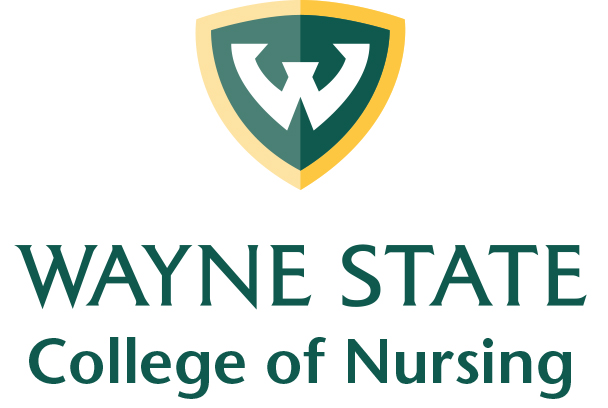 DOCTOR OF PHILOSOPHY IN NURSINGSTUDENT HANDBOOK | 2019-2020OFFICE OF STUDENT AFFAIRS
5557 Cass Ave. | Cohn, Suite 10
Detroit, MI 48202GENERAL INFORMATIONThis publication is for informational purposes and is neither a contract nor an offer to contract. The college reserves the right to change any provision or requirement at any time without notice. This material supplements the Wayne State University Graduate Bulletin and the Schedule of Classes and is not intended to replace these documents. Additional sources of information are through the University website www.wayne.edu, the Graduate School website gradschool.wayne.edu, and the College of Nursing website www.nursing.wayne.edu.   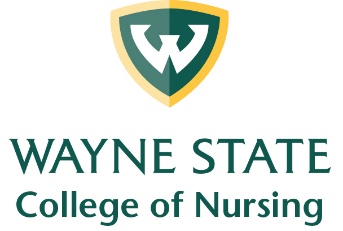 Fall - 2019Dear PhD Student:The faculty and staff of the College of Nursing welcome you to the PhD program at Wayne State University. We hope doctoral study will be an enlightening and productive experience for you. This handbook has been prepared to provide you with information to facilitate progression in your program of study.   We are extremely proud of the alumni of our PhD program in Nursing at Wayne State University.  Over 200 researchers and scholars have graduated from the program since its inception in 1975.  Our alumni are in leadership roles in research, education, practice, and administration throughout the United States, Canada and abroad.  The contributions of our graduates to the discipline and profession of nursing are recognized nationally and internationally.  We wish you success in your program of study. If we can be of assistance, please contact Alicia Scheerhorn, Academic Services Officer, Office of Student Affairs PhD Student Advisor, at alicia.scheerhorn@wayne.edu or 313 577-4119.   Sincerely,  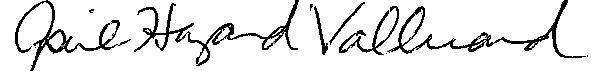 April Hazard Vallerand, PhD, RN, FAANPhD Program Directorahv@wayne.edu 313-577-5724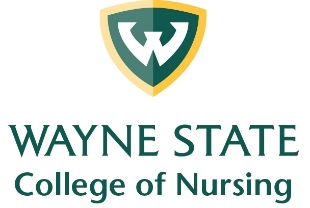 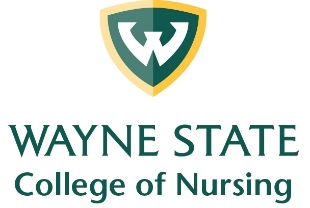 OVERVIEW OF THE COLLEGE OF NURSING  History 										 1Vision, Mission, Values 							              1College of Nursing Philosophy 							 2College of Nursing Structure 							 3Office of Student Affairs 					             		 4THE DOCTOR OF PHILOSOPHY IN NURSINGVision, Mission, Terminal Objectives 				               	 6
University Degree Requirements  	                                       		 7    Ph.D. Program Content and Pathways 					 8    PhD Program Scheduling Templates	    MSN to Ph.D. Program – Full-Time Study 					 9	    MSN to Ph.D. Program – Part-Time Study 					 11	    BSN to Ph.D. Program – Full-Time Study 					 13	    BSN to Ph.D. Program – Part-Time Study 					 15PRE-DISSERTATION RESEARCH EXPERIENCES	Institutional Review Board (IRB) Training & Submission Requirements 		 17	Ph.D. Program Research Residency 						 18	Pilot Study (BSN to Ph.D. students only) 					 19QUALIFYING EXAMINAION	Application Procedure 	                                                                               	 21	Written Qualifying Exam 		              				 22	Oral Qualifying Exam 		                                        			 23CANDIDACY	Advancement to Candidacy 							 25DISSERTATION	Dissertation Advisory Committee 						 26	Dissertation Proposal and Proposal Defense 					 26	Final Dissertation Defense 							 27	Dissertation Credits 								 28	Final Steps to the Ph.D. Degree 							 29	Degree Certification 								 29SCHOLARY EXPERIENCES DURING DISSERTATION WORK 	Ph.D. Program Teaching Residency 						 30	Dissertation Colloquia 								 31BENCHMARKS FOR PROGRESSION	MSN to Ph.D. Program 								 32	BSN to Ph.D. Program 								 35ADVISING AND EXPECTATIOS	Change of Advisor or Committee Members 					 38	Expectations of Advisor 								 38	Role of the Concentration Advisor 						 39	Expectation of Students 		             	             			 39	Interim Plan of Work 		                          				 39	The Final Plan of Work 		                          				 40	Transfer of Credit 		                          				 41PH.D. ACADEMIC REGULATIONS	Academic Regulations 								 42COLLEGE OF NURSING Academic Appeal Policy	Basic Principles 						             		 47	Appeal of Grade 								 47DOCTORAL COURSES REQUIRING WRITTEN CONSENT	NUR 8990, Directed Study 							 50	Doctoral Dissertation Research 							 50	Verification of Student Status and Student’s Certification for Loan Deferments 	 51	Enrollment in Other Graduate Institutions 					 51GRADUATION & CONVOCATION	Graduation 									 53	Convocation 									 53RESOURCES	College of Nursing Resources 							 54	Financial Assistance 								 54	Wayne State University Scholarships, Fellowships, and Assistantships 		 55	Other Awards 									 55STUDENT ORGANZATIONS	Student Organizations 								 56STUDENT CODE OF CONDUCTUniversity Student Code of Conduct				             	 58Student Injury Policy	University-Authorized Medical Facilities 						 59Procedure 									 59Bloodborne Pathogen Exposure Plan 						 60STUDENT SERVICES	University Resources 								 61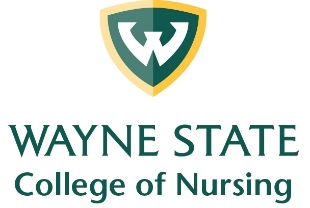 History The Wayne State University College of Nursing began in 1930 as one of the departments of the College of Liberal Arts. During the first fifteen years, the nursing programs became so varied, the enrollment so large, and the contribution to the total community so important that reorganization was necessary. In 1944, at the request of the College of Liberal Arts, the Board of Education authorized the establishment of the Wayne University College of Nursing. The College began to function as one of the components of the University in the spring of 1945.  In 1947 under the leadership of Katherine Faville, the College’s first dean, the faculty assumed full responsibility for teaching clinical nursing courses. This was the first time the shifting of clinical teaching from hospital staff to nursing faculty was initiated. This model has now been incorporated by colleges and schools of nursing nationwide. Graduates from the program were eligible to take the national examination for the registered nurse license.  Since 1954, the College has offered programs leading to the degree of Master of Science in Nursing.  These programs offer advanced practice preparation for nurse practitioners, nurse-midwives and clinical nurse specialists.  In 1975, the College developed a Doctor of Philosophy in Nursing program. This was one of the first opportunities for doctoral study in the United States. To date, over 200 nurse scientists have received PhD degrees in nursing from Wayne State University.  In 2008, the College established the Doctor of Nursing Practice program to develop clinically focused advance practice leaders in nursing.   MISSION STATEMENTThe mission of the College of Nursing is to create and translate knowledge and to educate a diverse student body prepared to excel as clinicians, scholars, and leaders who improve health in local and global communities.VISIONThe College of Nursing will be the leader in nursing research and education, known for our commitment to and impact on urban health.VALUESAs the College of Nursing, we commit to the values of Wayne State University. While our vision and mission show where we want to go, our values guide us on the way. Our values bind us culturally and permeate our strategic and tactical initiatives. They are the defining traits of the Wayne State community.Collaboration: When we work together, drawing upon various talents and perspectives, we achieve better results.Integrity: We keep our word, live up to our commitments and are accountable to ourselves and each other. Innovation: We are unafraid to try new things and learn by both failure and success.Excellence: We strive for the highest quality outcomes in everything we do. Diversity and Inclusion: We value all people and understand that their unique experiences, talents and perspectives make us a stronger organization and better people.PHILOSOPHY  The College of Nursing functions within the context of Wayne State University and supports the central goals and mission of the university. These goals are to nurture the intellectual abilities of students and faculty and to provide education, research, and community service.  As an urban university, Wayne State accepts responsibility for a reciprocal partnership with the community, using resources and knowledge in dealing with human life.   Nursing is an academic discipline and profession. As a discipline, nursing develops its body of knowledge using research as the major mode of discovery and validation. The scholarly environment of the university enhances the research and theory development endeavors of the College of Nursing.  As a profession, nursing uses knowledge creatively in response to the health care needs of society.  Experience in a variety of clinical settings is the primary method for the development of practice competencies. The urban context of the university provides a setting for exploring the application of knowledge to professional nursing practice.  The concepts that order the discipline and profession of nursing are derived from knowledge about human beings, health care, and environment. These concepts give identity to professional nursing practice, direct inquiry, and theory development.  The faculty believe that learners are self-directed and actively participate in the learning process.  Self-direction encourages the development of personal goals and values significant to the profession of nursing. Knowledge acquisition, capacity for critical inquiry, reflection and decision-making prepares learners to respond to issues that confront them as professionals. Learners from diverse backgrounds enter the College of Nursing to begin or continue their education within the academic discipline of nursing. The faculty believe that the diverse characteristics of its students add to the richness of the learning experience. The program seeks to accommodate the special needs, interests, and abilities of the students. The faculty support the right of students to question, challenge, and debate within the context of inquiry as an essential ingredient in the student’s development. Continuing evaluation on the part of the students and faculty is essential to sustain the integrity of the program.  The faculty of the College of Nursing, as members of the academic community, recognize that its professional functions extend beyond contributions to formal teaching. Research, practice, and community service are also expectations of the faculty role. The faculty view as essential: academic freedom, shared governance, opportunity to develop knowledge, and responsibility to incorporate new knowledge into teaching and nursing practice. The faculty assume responsibility for enhancing the image of the College of Nursing and the University locally, nationally, and internationally through various avenues including research, scholarship, practice, consultation, and participatory decision-making.COLLEGE OF NURSING STRUCTURE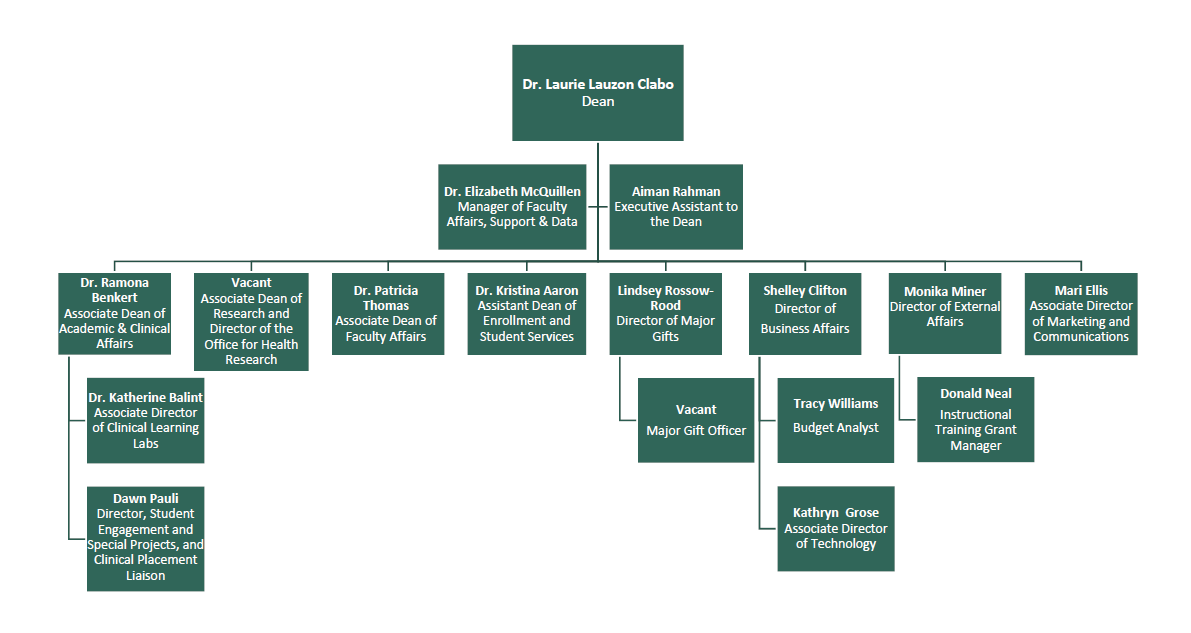 OFFICE OF STUDENT AFFAIRSCollege of Nursing - Office of Student Affairs (OSA) 	 			 Cohn Building, Suite 10 (313) 577-4082, toll free (888) 837-0847	   FAX: (313) 577-6949E-mail: nursinginfo@wayne.edu	        website: www.nursing.wayne.eduThe Office of Student Affairs (OSA) is responsible for a variety of activities, including recruitment, admissions, orientation, retention, academic support, and undergraduate academic advising. The Office also manages the admissions, enrollment, registration, financial aid and the scholarship programs of the College of Nursing. The College of Nursing, located in the culturally rich city of Detroit, draws its strength from the rich tapestry of the urban experience. The Doctor of Philosophy in Nursing program began in 1975. Designed to prepare researchers and scholars who will provide leadership to the profession and discipline of nursing, the program emphasizes the development of the student’s capacity to make significant, original contributions to nursing knowledge.  Our location within midtown Detroit provides unique opportunities to explore the interaction of biophysiologic, sociocultural, and environmental factors on the health of urban populations. Areas of focus include the health of diverse, vulnerable populations and persons with chronic diseases. The program seeks to attract highly-motivated, goal-oriented individuals interested in a career in a research-intensive environment. Graduates of the program hold leadership positions in academia, government, health systems, and healthcare organizations. Students gain in-depth knowledge in domains integrating Urban Health with health promotion/risk reduction science and symptom science. Urban Health research focuses on questions regarding the effects of urban environments on health behavior and health outcomes. The curriculum focuses on scientific inquiry and includes research methods, nursing theory, cognates, knowledge development, and the substantive domains of the discipline.   Consistent with Wayne State University’s mission as a national research institution, faculty research is funded by the National Institutes of Health (NIH), foundations and other sources. The opportunities for collaborative research at facilities such as the Detroit Medical Center, an extensive network of hospitals and community health centers; the Wayne State University School of Medicine, the Eugene Applebaum College of Pharmacy & Health Sciences, the Institute of Gerontology, the Michigan Center for Urban African American Aging Research, and other schools enhance faculty research. The College of Nursing faculty's research generally focuses on symptom science and health promotion/risk reduction in the urban environment. Because programs of research evolve rapidly and shift in emphasis based on available funding, doctoral students should keep current with research faculty's programs of research by accessing the College www.nursing.wayne.edu and Office for Health Research (OHR) nursing.wayne.edu/faculty/health-research.php websites, the Programs of Research website  nursing.wayne.edu/research/faculty.php and requesting copies of faculty research publications found posted on the OHR bulletin board.VISION -Mission - AND OBJECTIVES FOR THE phD PROGRAMVisionThe PhD program will be a leader in preparing nurse scientists in urban health.MissionThe PhD program prepares nurse scholars who create new knowledge to advance the science of nursing.Terminal ObjectivesAt the end of the program, PhD graduates will be able to: Develop the Science:Demonstrate advanced knowledge and skills in the design, conduct, and analysis of studies in nursing and urban healthCreate knowledge within an area important to the science of nursing and urban health. Disseminate scholarly work to professional and lay audiencesConduct original research with an urban health focus.
Steward the ProfessionAdvance nursing science by formulating theories, and conducting research that informs health policy and practice.Lead in advancing the discipline of nursingProvide professional and research mentorship to othersEducate the next GenerationContribute to the formal and informal education of future nurses and nurse leaders The PhD Program is designed to meet the American Association of Colleges of Nursing's (AACN) criteria for excellence in a research-focused doctoral program. Specifically, the program recognizes that the Doctor of Philosophy (PhD) represents the highest level of formal education for a career in research and the scholarship of discovery. It prepares nurse scholars for the expression and communication of the knowledge base in the profession. Our PhD graduates are expected to develop the science, steward the profession, educate the next generation of nurses, define the discipline's uniqueness, and maintains its professional integrity. (AACN, 2010).UNIVERSITY DEGREE REQUIREMENTSA minimum of 90 graduate semester hours beyond the baccalaureate degree is required for the completion of a PhD degree.Credits are divided as follows:A minimum of twelve credits is required in coursework in the major. A minimum of twelve (MSN-PhD) or eighteen (BSN-PhD) credits in coursework in a concentration/cognate area, three of which must be an Advanced Methods course, is required. Thirty credits of dissertation direction in four consecutive candidate status semesters of dissertation research and direction after candidacy has been approved are required. At least 30 credits of graduate course work in the total program must be at the "graduate only" level, i.e. courses numbered 7000 and above. At least 30 credits of graduate coursework must be elected at WSU. The Ph.D. requirement of one year of residence is met by the completion of at least six graduate credits in coursework, exclusive of dissertation or other research in each of two successive semesters. The Spring-Summer semester may be excluded from the definition of successive semesters. Failure to meet the residency requirement will result in exclusion from the program.Additional information on Graduate School degree requirements is available on their web site, http://www.gradschool.wayne.edu and in the Graduate Bulletin, http://bulletins.wayne.edu/gbk-output/index.html.PhD Program Options Candidates for the Doctor of Philosophy in Nursing degree must complete a minimum of 90 graduate credits beyond the baccalaureate degree. All course work must be completed in accordance with the academic procedures of the College and the Graduate School governing graduate scholarship and degrees.  There are two paths to achieve a PhD that offer options to applicants based on their present educational level. Opportunities are available for full-time and part-time study although full-time study is strongly encouraged. The Paths are shown on the Doctoral Programs website: https://nursing.wayne.edu/phd/index.phpMSN - PhD | Designed for applicants entering the program with a Master’s degree in nursing and a focus on research and the generation of nursing knowledge. BSN – PhD | Designed as an option intended for an applicant with a baccalaureate degree in nursing whose major focus is research and the development of nursing knowledge. PH.D. Program CONTENT AND PATHWAYSMSN to PH.D. Program – Full-Time StudyMaximum MSN Transfer Credits = 24*PhD Required Courses = 37 - 40Dissertation = 30 Total = Minimum of 91 credits*MSN Transfer credits: 6000 level or above. Each content area has min-max requirements for transfer Theory:		 	3 - 6 cr Research & Statistics: 	6 -15 crPolicy: 	2- 6 cr   or must register for NUR 7222 Leadership in Heath Policy, Ethics & Change (offered S/S)  or NUR 8630 (winter)Nursing: 		6-12 cr**Sequencing of concentration courses, advanced methods elective, and residencies will be flexible depending on students' needs, courses offered and faculty availability. The advanced methods course is not considered a concentration course. Concentration courses may be taken at consortium institutions (University of Michigan, Michigan State University; see "Courses Requiring Written Approval" section in the handbook). Research residency is to be done over two semesters; both must be completed before Proposal Defense.  Satisfactory completion requires that students meet the core research competencies as outlined in the student handbook. Sequencing based on availability of research mentor.Teaching residency is to be done during one semester and must be completed before a student can graduate from the program.  Successful completion requires that students meet the teaching competencies as outlined in the student handbook. Program may be completed in less time if concentration, electives, or residencies are completed in the Spring/Summer semester or students elect more credits each term.NUR 9990 is not required but students may register for 9990 if time is needed to prepare for qualifying exam or full time status is needed. Students have a seven-year time limit to complete all requirements for the Ph.D. The time limit does not stop with a Leave of Absence. A student whose Ph.D. time limit has expired is regarded by the Graduate School as automatically terminated from the program unless the department submits an appropriately justified request for a time extension and the Graduate School approves that request. https://gradschool.wayne.edu/phd/time-extension 90 graduate credits beyond the baccalaureate degree are required — 60 in coursework and 30 in dissertation research and preparation. Transferred credits may not be used to reduce the minimum requirement of 30 credits of coursework, excluding dissertation, which must be earned at WSU.MSN to PH.D. Program – PART-Time StudyMSN Transfer Credits = 24*PhD Required Courses = 37 - 40Dissertation = 30 Total = Minimum of 91 credits*MSN Transfer credits: 6000 level or above. Each content area has min-max requirements for transfer: Theory:		 	3 - 6 cr Research & Statistics: 	6 -15 crPolicy: 	2- 6 cr     or must register for NUR 7222 Leadership in Heath Policy, Ethics & Change*  or NUR 8630 (winters)Nursing:		6-12 cr** Sequencing of concentration courses, advanced methods elective, and residencies will be flexible depending on students' needs, courses offered and faculty availability. The advanced methods course is not considered a concentration course. Concentration courses may be taken at consortium institutions (University of Michigan, Michigan State University; see "Courses Requiring Written Approval" section in the handbook). Research residency is to be done over two semesters, both must be completed before Proposal Defense.  Satisfactory completion requires that students meet the core research competencies as outlined in the student handbook. Sequencing based on availability of research mentor.Teaching residency is to be done during one semester and must be completed before a student can graduate from the program.  Successful completion requires that students meet the teaching competencies as outlined in the student handbook. Program may be completed in less time if concentration, electives, or residencies are completed in the Spring/Summer semester or students elect more credits each term.NUR 9990 is not required but students may register for 9990 if time is needed to prepare for qualifying exam or full time status is needed. Students have a seven-year time limit to complete all requirements for the Ph.D. The time limit does not stop with a Leave of Absence. A student whose Ph.D. time limit has expired is regarded by the Graduate School as automatically terminated from the program unless the department submits an appropriately justified request for a time extension and the Graduate School approves that request.   https://gradschool.wayne.edu/phd/time-extension 90 graduate credits beyond the baccalaureate degree are required — 60 in coursework and 30 in dissertation research and preparation. Transferred credits may not be used to reduce the minimum requirement of 30 credits of coursework, excluding dissertation, that must be earned at WSU.BSN to PH.D. Program – FULL-Time StudyPhD Required Courses = 61-62 Dissertation credits = 30Total = Minimum of 91 credits* Or equivalent course        ** Sequencing of concentration courses, advanced methods, and residencies are flexible depending on students' needs, resource availability). Note there are 5 concentration courses in addition to an advanced methods course. Concentration courses may be taken in S/S. Concentration courses may be taken at consortium institutions (University of Michigan, Michigan State University; see "Courses Requiring Written Approval" section in the handbook). *** University Residency requirement met (two successive semesters of at least six graduate credits). Research residency is to be done over one semester and must be completed before Dissertation Proposal Defense.  Satisfactory completion requires that students meet the core research competencies as outlined in the student handbook. Sequencing based on availability of research mentor. Pilot study must be done prior to Dissertation Proposal Defense.  NOTE: there is one pilot study conducted over two semesters and separate from the Research residency.Teaching residency is to be done during one semester and must be completed before a student can graduate from the program.  Successful completion requires that students meet the teaching competencies as outlined in the student handbook. Program may be completed in less time if concentration, electives, or residencies are completed in the Spring/Summer semester or students elect more credits each term.NUR 9990 is not required but students may register for 9990 if time is needed to prepare for qualifying exam or proposal defense or if full time status is needed. Students have a seven-year time limit to complete all requirements for the Ph.D. The time limit does not stop with a Leave of Absence. A student whose Ph.D. time limit has expired is regarded by the Graduate School as automatically terminated from the program unless the department submits an appropriately justified request for a time extension and the Graduate School approves that request.   https://gradschool.wayne.edu/phd/time-extension 90 graduate credits beyond the baccalaureate degree are required — 60 in coursework and 30 in dissertation research and preparation. Transferred credits may not be used to reduce the minimum requirement of 30 credits of coursework, excluding dissertation, that must be earned at WSU.BSN to PH.D. Program – Part-Time StudyPhD Required Courses =61- 62 Dissertation credits = 30Total = Minimum of 90 credits* Or equivalent course EER 7630 or 7000 in S/S semester ** Sequencing of concentration courses, advanced methods, and residencies are flexible depending on students' needs, resource availability. Note there are 5 concentration courses in addition to an advanced methods course.  Concentration courses may be taken in S/S. Concentration courses may be taken at consortium institutions (University of Michigan, Michigan State University; see "Courses Requiring Written Approval" section in the handbook). *** University Residency requirement met (two successive semesters of at least six graduate credits).Research residency is to be done over one semester and must be completed before Dissertation Proposal Defense.  Satisfactory completion requires that students meet the core research competencies as outlined in the student handbook. Sequencing based on availability of research mentor. Pilot study must be done prior to Dissertation Proposal Defense.  NOTE: there is one pilot study conducted over two semesters and separate from the Research residency.Teaching residency is to be done during one semester and must be completed before a student can graduate from the program.  Successful completion requires that students meet the teaching competencies as outlined in the student handbook. Program may be completed in less time if concentration, electives, or residencies are completed in the Spring/Summer semester or students elect more credits each term.NUR 9990 is not required but students may register for 9990 if time is needed to prepare for qualifying exam or proposal defense or if full time status is needed. Students have a seven-year time limit to complete all requirements for the Ph.D. The time limit does not stop with a Leave of Absence. A student whose Ph.D. time limit has expired is regarded by the Graduate School as automatically terminated from the program unless the department submits an appropriately justified request for a time extension and the Graduate School approves that request.   https://gradschool.wayne.edu/phd/time-extension 90 graduate credits beyond the baccalaureate degree are required — 60 in coursework and 30 in dissertation research and preparation. Transferred credits may not be used to reduce the minimum requirement of 30 credits of coursework, excluding dissertation, that must be earned at WSU.Prior to Dissertation Proposal Defense, all students are required to successfully complete all course work including the Graduate School's course on responsible conduct of research, and a Research Residency as stated below. BSN-PhD students are required to complete a Research Residency and both Part 1 and Part 2 of a Pilot Study.Institutional Review Board (IRB) Training & Submission RequirementsDuring the first semester of the PhD Program, PhD students are required to complete GS0900: Essential Research Practices: Responsible Conduct of Research, a zero-credit, daylong course. Prerequisite to GS0900, all students must complete the online WSU IRB training requirement available at https://research.wayne.edu/irb/pdf/citi-training-for-all-key-personnel.pdf. Also, all research being done by students must be approved by the Wayne State University Institutional Review Board (IRB). WSU IRB forms and information are on the website http://www.irb.wayne.edu/. When researchers are students, they need a signed form from their faculty advisor that their research has been reviewed and is consistent with the WSU policies. If the research will not be conducted at WSU, a WSU consent form is not required as long as WSU is included in the disclaimer of the other institution. For assistance in completing Institutional Review Board (IRB) forms required for IRB approval, contact the IRB education coordinator (313) 577-1628.PH.D. Program research residencyDescriptionPrior to starting dissertation work, MSN students are required to complete two semesters of a structured Research Residency, while BSN to PhD students are expected to complete one semester of Research Residency before starting their Pilot Study. The Research Residency provides students with a mentored opportunity to obtain practical experience in various activities associated with conducting qualitative or quantitative research. Through the Research Residency, students develop skills and knowledge that will assist them to carry out their independent research projects. The Research Residency may occur in conjunction with a graduate research assistantship appointment, may involve working on a faculty members’ research project, may involve working with a large data set, or may be a pilot study. The Residency is a duality that provides students with a rich learning experience while also facilitating faculty research.Learning OutcomesAt the end of the research residencies, MSN students are expected to document in the Doctoral Research Experience Conclusion/Evaluation form successful completion of four (4) out of the 6 research activities listed below: BSN to PhD students are expected to complete the research requirements as outlined in the Research Residency Agreement form. In addition, BSN students will meet the Research Residency requirements listed below by completing a small study during their two semesters of Pilot study workParticipate in proposal/planning or pre-award activities (e.g. attendance at development meetings, proposal writing, obtaining budget estimates, or creating budget justifications).Participate in study start-up activities (e.g., prepare IRB applications, data collection tools, recruitment tools; research assistant training; study site information sessions).Participate in data collection.Create a database and management files.Conduct data cleaning and initial statistical analyses.Participate in at least one dissemination activity (e.g., creating an abstract, PowerPoint presentation, or a manuscript draft).Specifications of the Research ResidencyThe student must complete the Doctoral Research Experience Agreement Form http://nursing.wayne.edu/students/phd-research-experience-agreement.pdf prior to starting the research experience. The completed form must be signed by the student's advisor, the research mentor and the PhD Program Director. The agreement form will delineate expectations of each semester of the research residency. The Agreement Form will be reevaluated each semester and revised as needed to ensure students have the opportunity to meet all requirements. A copy will remain in the student’s file in the PhD office.The student will work with his/her advisor and the PhD Program Director to identify faculty mentors within nursing and other disciplines, who are conducting research in an area of interest to the student. The research residency must be spread over at least two semesters, but semesters do not have to be consecutive.Students are expected to work an average of 5 to 8 hours per week in research-related activities in each of two semesters of the residency. Students will successfully complete at least 4 of the 6 learning outcomes. In order to ensure that the minimal requirements are addressed the student, student's advisor, and faculty mentors will develop a research contract in advance to delineate expectations of each semester of the research residency. For MSN students, a new contract is required for the second semester of research residency, and the student may work with a different faculty mentor for each semester.At the end of each semester of the Research Residency, the Research Residency Evaluation Form must be completed and signed by the student, mentor, and student's advisor. http://nursing.wayne.edu/students/phd-research-evaluation.pdf  Once signed, the form is sent to the Program director for inclusion in the student's permanent file.NOTE: This formalizes the former research practicum to ensure student's get experience in a variety of research activities prior to starting their dissertation work.pilot study (BSN to ph.d. students only)The pilot research project must be in or related to the student’s major field. In conference with their research advisor, the student will consider the general area and nature of the study, its importance, the need for it, and the methods to be employed in conducting the study.DescriptionPrior to going to proposal defense, all BSN to PhD students are expected to complete one, two part, six (6) credit hour structured, mentored Pilot Study. The purpose of the pilot study is to provide BSN-PhD students with additional opportunity to gain experience in applying all aspects of the research process. The Pilot study is separate from, and may not replace, the one semester of required Research Residency.PROCEDUREStudents are expected to register for six (6) credits of NUR 8990 Pilot Study. These hours should be spread over two semesters of three (3) credits each. The semesters do not have to be sequential. Grading for the first semester is a "Y" grade, indicating that the grade is deferred until the second semester is completed. Grading for the second semester is determined as to whether or not the student has completed all aspects of the pilot study. If all aspects have been completed then the faculty advisor enters the appropriate grade based on the quality of the student's work. The faculty then submits a "grade change" to convert the first semester "Y" grade to the same grade as determined for the second semester. If the Pilot study is not completed by the end of the second semester then an "I" (incomplete) grade is recorded. Per University Policy the student has one year to complete the project and have a grade recorded. If the pilot study is not done in one year, an "F" will automatically be recorded.  NOTE: Students who register for NUR 8990 directed study must receive an actual grade or an incomplete. This includes when directed study is used for the BSN-PhD pilot study;  a "Y" (deferred) grade is not an option for directed study. SPECIFICATIONS OF THE PILOT STUDY:  Part 1 - it is expected that in Part 1 the student does all the background and preliminary work necessary to implement a small study. Components to be expected in Part 1 include: Development of the research proposal includingIntroductionLiterature Review Clear Statement of the Problem Framework to guide the studyConcepts/Variables and their definitionsObjectives: Purpose of the Study    Significance of the Investigation Aims or Hypothesis MethodsDesignSampling plan, sample size, settingVariables and their measurementData collection proceduresEthical considerationsData analysis plan Development and submission of IRB application Part 2 -  It is expected that in Part 2 that the student will implement the actual study, conduct data analysis, and write the research report. Although not required, students are encouraged to submit an abstract and manuscript detailing the results of their study.NOTE:  The pilot study is done by registering for a NUR 8990, which requires written approval (see Courses Requiring Written Approval later in the handbook),.and  a also requires that a directed study form be submitted to the Graduate School. The following Learner Outcomes may be used by faculty to complete the directed study form. At the end of the Pilot Study 1 the student will be able to: Describe the purpose and steps of the research process.Synthesize relevant literature to establish a gap in knowledge that needs to be addressedDiscuss human subjects considerationsDevelop a cogent research proposal detailing the studies: purpose/aims, design, sampling plan, sample size, data collection procedures, and data analysis strategy Develop IRB forms for submissionAt the end of the Pilot Study 2 the student will be able to: Collect relevant study data Critically analyze and interpret data collectedCompare and contrast results with relevant literatureWrite results in the format of a scholarly manuscript suitable for journal submission Submit results as an abstract to a research conferencePurpose and OverviewThe purpose of the Qualifying Exam is to test the student’s knowledge of nursing science, assess familiarity with published research in the field, and determine if the student has the critical and analytical skills necessary to complete the PhD dissertation research. Further, the purpose is to demonstrate attainment of the WSU College of Nursing Terminal Behaviors for PhD Candidacy. The preparation for this exam gives a student the opportunity to integrate studies completed during graduate school in nursing science and other research disciplines (concentrations) of a proposed research area. The exam will include the:Student’s demonstration of mastery of core knowledge and integration of concepts from the domain of knowledge (urban environments and health disparities); nursing theory, concentrations, statistics, quantitative and qualitative methods.  Student’s demonstration of depth and breadth of substantive knowledge in identified research area.  Student’s conceptualization of a research problem using different methodological approaches.  Student’s demonstration of the ability to approach a new problem in ways appropriate for an independent scientist that articulates with nursing’s unique perspective/contribution. This ability is certainly difficult to test but is central to the notion that passing the qualifying exam qualifies one to prepare the PhD dissertation proposal.  NOTE: When referring to semesters in this document we are referring to three semesters: Fall, Winter, and Spring/Summer.  There are two components of the Qualifying Exam: (1) a written examination in the form of three papers that answer specific questions and (2) an oral examination. Requirements to take the Exam: In order to take the exam, the student must have:  A Final Plan of Work on file with the Graduate School,  Completed 50 credits of the plan of work (including transfer credits),   A Qualifying Exam Committee consisting of:  A Committee Chair from CON,  One CON faculty (with graduate faculty status),  One faculty from concentration area,  A tentative research dissertation topic/field.  Application Procedure  Two to three months before the beginning of the semester that the Qualifying Examination will be taken, the student will meet with their Committee Chair to discuss potential research committee members and possible dissertation research topics.Two months before the beginning of the semester that the Qualifying Examination will be taken, the student will meet with potential committee members and make a decision in collaboration with Committee chair regarding committee membership.A month before the beginning of the semester that the Qualifying Examination will be taken, the student must submit the following items to the Research advisor of the Qualifying Examination Committee:  A letter requesting to take the Qualifying Exam.The letter will identify a brief selection rationale for each member of the potential Qualifying Exam committee. The letter will be accompanied by one of the following: curriculum vitae/ professional record/biosketch of each proposed committee member. This letter should clearly indicate the proposed concentration area of the PhD thesis topic. A Committee Chair for the student’s research must be specified. Both the Committee Chair and student are required to sign the letter that is submitted along with the packet of materials to the Director of the PhD Program.  The PhD Qualifying Examination Form is available at http://nursing.wayne.edu/students/qualifying_examination_fillable_form.pdf. This form must be completed and turned in to the Director of the PhD Program.The Qualifying Examination cannot begin until approval from the Director of the PhD Program is received. Failure to meet this deadline may require a rescheduling of the examination.Once approval has been obtained the forms are sent to Office of Student Affairs and filed in the student’s file until the oral examination has been completed.  NOTE: Changes to Qualifying Exam Committee: A submitted form for approval of the changes to committee will be submitted to Director of the PhD Program. Changes can only be made with approval of the Director of the PhD Program.Written Qualifying ExamThe Written Qualifying Exam component is the production of three (3) well written papers that demonstrate original thinking, organization, logical progression of ideas, sound critical synthesis of the literature, and evidence of depth and breadth of knowledge related to the phenomenon of interest.Written Qualifying Exam Definitions:“Pass” on the written portion of the Qualifying Examination is when the student’s written work:Is of sufficient depth and breadthEncompasses the substantive knowledge,Demonstrates integration of concepts and synthesis of literature. “Pass” means that the majority of the committee votes that all three (3) papers have met these criteria.“Fail” occurs by majority committee vote that the student failed to produce work in sufficient depth and breadth, that encompassed the substantive knowledge, and failed to demonstrate integration of concepts and synthesis of literature in a scholarly manner expected of doctoral level study.  If a “Fail” occurs the following conditions apply:  The student may retake the Qualifying Examination one time.  Before re-taking the Qualifying Examination the student and committee members (also including the advisor if the student’s advisor is not a member of his/her Qualifying Examination Committee) will decide on a plan to assist the student to acquire the skills and/or content he/she will need to successfully complete the exam.  The student must remediate for a minimum of at least four months, but not more than 1 year, following the semester that they failed their written examination before being allowed to retake the Written Qualifying Examination.  The student must complete the qualifying examination retake within one calendar year following the first Qualifying Examination. The same examining committee must preside over both examinations. The results of the second Qualifying Examination shall be considered final. If the student fails the Qualifying Examination twice, he/she will be dismissed from the PhD program.  Conduct of the Written Exam:Note: This is an examination; therefore, there will be no feedback, assistance from faculty, other students, and other outside sources once the exam has begun. Use of an outside editors or consultants will be considered a fail on the written portion of the exam. Student meets with each of the three committee members and develops a question with each committee member. The question direction will be discussed with the student, but the actual question is not given to the student at this time.  Qualifying Examination committee meets as a committee, either in person or by phone to discuss the exam questions.The questions are selected by the Qualifying Examination Committee. *Questions should be pertinent to the student’s dissertation topic.  *Questions should fit selected faculty member’s area of expertise.  *Question should challenge the student to demonstrate depth and breadth of substantive knowledge, integration of concepts and synthesis of literature. The three questions, selected by the Qualifying Examination Committee members, will guide the 3 papers that are to be written. A tentative date is set for the oral qualifying exam.The student will answer the questions developed with each faculty by writing three (3) papers, one for each question. Maximum length of each paper is 20 pages excluding the title page and references. Paper will be formatted according to APA Manual latest edition.  Student will have 6 weeks to complete the written portion of the exam. Student may not use the assistance of other faculty, students, consultants, or any outside help with this examination.Once the three papers are completed, the student will notify the faculty using WSU email that the papers are complete.A hard copy of each of the three papers will be given to each of the committee members, if desired.  Qualifying Exam Committee members have three (3) working weeks to read all three papers and evaluate whether a student has passed or has failed. Committee members can use email to notify fellow members of the committee of their “vote” on each of the papers.  Face-to-face meetings can occur if there are problems to work out.The final Qualifying Exam grade for the written portion will be determined by a majority vote of the Qualifying Exam Committee members. The student must pass all three papers. The Qualifying Exam Committee chair will complete the “Qualifying Examination: Approval of Written Component” and all committee members will sign the form and return to the PhD Program Director. The student will be notified by the committee chair of their grade within 24 hours of the committee vote. This may be done through email.If the written portion is passed, the oral examination is scheduled to take place within the following two weeks.  It is suggested that this date is tentatively planned in advance to expedite the meeting process.  Oral Qualifying ExamThe oral component of the qualifying examination is to test the student’s ability to verbally respond to questions about the phenomenon of interest and its study. The oral component also tests the student’s ability to demonstrate critical scholarly thinking by defending his/her own ideas and yet be open to alternatives. The oral examination is not confined to the topic(s) covered in the written qualifying examination paper. It may include knowledge acquired during the graduate program of study. Conduct of the Oral Exam:  The Oral Examination is scheduled within two (2) working weeks of the successful completion of the written examination. The Qualifying Examination Committee members should have an opportunity to discuss/share their perspectives and concerns before questioning the student. This can be done by e-mail, phone conversation, or meeting before the oral examination starts.The day of the oral examination the student will go to Office of Student Affairs (OSA) to request the “Report on Doctor of Philosophy Oral Examination Form” from his/her file.The student is responsible to ensure that the information at the top of the form is correct.  Student is to insert the time, date and place of the exam. The form is to be brought to the oral portion of the exam. The student will not be allowed any formal presentation, written faculty responses or notes.A clean copy of the written exam will be provided by the committee chair to refer to if necessary.The student who receives a “Pass” in the oral exam will demonstrate:  a comprehensive knowledge of the literature related to a selected phenomenon of interest;a critical, analytic approach to the phenomenon of interest;knowledge of the relationships among basic and social sciences and the phenomenon of interest;an ability to synthesize and apply theory and research;application of synthesized material to research in the student’s phenomenon of interest;creative responses to questions that include support from theoretical and empirical literature;his or her own opinion and the ability to support, defend, compare and contrast that opinion with the literature;an ability to deal with ambiguity in areas that have no clear solutionspresent a logical organization of materialAt the completion of the oral exam, the student will leave the room and the Qualifying Examination grade for the oral portion will be determined by a majority vote of the Qualifying Examination Committee members. The student will be notified by the committee chair of their grade within 24 hours of the committee vote. This may be done through email. Students who receive a “Pass” will be informed immediately.All members of the committee will sign the completed “Report on Doctor of Philosophy Oral Examination Form”.The Qualifying Examination Committee Chair will turn in the completed form to the Director of PhD Programs.A “Fail” grade will be determined by a majority vote of the Qualifying Examination Committee. Students whose oral presentation does not meet expected quality and rigor will not pass.If this occurs the student will be given feedback regarding the problematic areas.The student will meet with his/her academic advisor to develop a remediation plan and a retake schedule.The student must complete the Oral Qualifying Examination retake by the end of the semester following the Oral Qualifying Examination failure.The same examining committee must preside over both examinations.The Oral Qualifying Examination can only be retaken once.The results of the second Oral Qualifying Examination shall be considered final and a failure will result in the student being dismissed from the PhD program. ADVANCEMENT TO CANDIDACYCandidacy status indicates a student has nearly completed the requirements for a degree. After passing the Qualifying Examination, The Graduate School will advance a PhD applicant to degree Candidacy upon the completion of the requirements outlined below. The Candidacy form is usually signed by the committee at the same time as the Report on Doctor of Philosophy Oral Examination. Candidacy requirements  Approval of the Plan of Work by the Graduate School.Completion of didactic course work, or approximately 50 credits, as required on the Plan of Work. Satisfactory completion of the Qualifying Examination. (See Qualifying Exam section).Establishment of the dissertation advisory committee. Two committee members must have regular graduate status. Membership may be changed prior to submission of an approved prospectus to the Graduate School. Requests for a change in committee membership are to be submitted in writing and must be approved by the Director of the PhD Program.   Forms required  The Recommendation for Doctor of Philosophy Candidacy Status form from here: https://nursing.wayne.edu/current/resources.php, is prepared by the student and approved by the Director of the PhD Program.A current transcript must be attached to the form to verify completion of course work requirements. Procedure  The Director of the PhD Program submits the Candidacy recommendation form and attachments to the Graduate School.When all requirements have been verified, the Graduate School will advance the applicant to PhD degree Candidate Status. Students must have candidacy status in order to enroll in the 9992-9995 research courses.  QUALIFYING EXAMINATION QUALIFYING EXAMINATION DISSERTATo be awarded the PhD degree, a student must conduct a piece of original research which is proposed to a committee of faculty members and described in a document that is defended before this same committee.Dissertation Advisory CommitteeThe Dissertation Committee shall consist minimally of four (4) full-time doctorally prepared faculty; three (3) shall be doctorally prepared College of Nursing Faculty members, and two (2) must have Regular Graduate Faculty Status. The Chair must have Graduate Faculty Status. The Fourth member, external to nursing, will have expertise appropriate to the student’s dissertation work and an earned doctorate.   In the case of nursing co-advisors, the number of nursing members is increased to four. The external member attends all meetings of the Dissertation Advisory Committee, including the Defense, as a voting member.  Changes in Committee  The dissertation committee established with the candidacy form may change before the final committee is established at the Prospectus (Proposal) approval. No written approval is required by the Graduate School for changes in committee members between the beginning of candidacy and the approval of the Prospectus (Proposal). However, the College of Nursing requires approval of a change in committee.  A Change of Committee form at the Doctoral Program website: https://gradschool.wayne.edu/phd/change_in_committee_memo.pdf must be submitted to the Director of the PhD Program for consideration. Please see Changes in Advisor or Committee Members on page 24 of this document for the procedure.After Graduate School approval of the committee via signing the Doctoral Dissertation Prospectus and Record of Approval form, https://gradschool.wayne.edu/phd/phd_prospectus_and_record_of_approval_form.pdf. Any change in the committee requires written approval by the Graduate School.   Dissertation Proposal and Proposal Defense  After passing the final Qualifying Examination(s), the student should meet with his/her doctoral committee to prepare a dissertation proposal consisting of:  The first three chapters of the dissertation  The completed Doctoral Dissertation: Prospectus and Record of Approval form.Procedures  When the committee and the student agree that the proposal is ready to be defended, the Chair and student arrange the scheduling of date, time and place of the proposal defense and notify the Director of the PhD Program, in writing, via the Proposal Defense Posting Form: http://nursing.wayne.edu/students/proposal_or_final_defense_dissertation_posting_form.pdf. The date given for the Proposal Defense must be posted at least (10) working days in advance. The proposal defense is open to the general University community. Within 48 hours prior to the proposal defense, the student sends a reminder to all committee members with date, day, time and location of the defense.   The student completes the Doctoral Dissertation: Prospectus (Proposal) and Record of Approval form from step 1 (above), briefly outlining the dissertation problem, scope, and methods that will be employed in the study. The student prepares the dissertation proposal and submits it with the Prospectus form to the Dissertation Advisory Committee named on the form on the day of the defense. At the Public Defense of the Dissertation Proposal the student will present a 30 to 35- minute synopsis of study objectives, the theoretical framework, a review of the most important literature and the design of the study including appropriate instrumentation and analysis plans. Twenty to 25 minutes should be planned for questions and discussion.The chairperson of the dissertation committee conducts the meeting. If any faculty member who was present at the defense identifies a concern that has major implications for the conceptualization or design of the project, the faculty member is to put the concern in writing and send it to the chairperson of the dissertation committee within 24 hours after the defense, with a copy sent to the Director of the PhD Program.Following a successful proposal defense, the following materials must be provided to the Director of the PhD Program and submitted to the Graduate School. The Prospectus and Record of Approval form prepared by the student and signed by all members of the committee.Conflict of Interest form. All doctoral candidates will be required to submit a Conflict of Interest form in concurrence with the Prospectus and Record of Approval form. The candidate and each member of the dissertation committee must disclose any potential conflicts and sign the form. Given the length of time required in the dissertation process, students will be required to resubmit the Conflict of Interest form prior to the dissertation defense. A copy of IRB approval form. A copy of the dissertation proposal .  The Institutional Review Board (IRB) is located at 87 East Canfield, 2nd floor, Detroit, Michigan, 48201. All documents and procedural inquiries may be directed to this office or they may be contacted by phone at 313 577-1628. Students should visit the website or contact the IRB administrative office for current regulations and forms at http://irb.wayne.edu/forms-requirements-categories.php. When approved by the Graduate School, the form is returned to the department and to the student.  Final Dissertation Defense Conducted by the candidate’s committee and presided over by the Graduate Examiner, this final Defense is open to the general University community and must be publicized to the entire academic community in advance by the major department. Typically, the dissertation advisor serves as the Graduate Examiner, however, the student or any member of the dissertation committee, has the option of requesting an external Graduate Examiner from the Graduate School. The request should be made at least two weeks prior to the Defense.  When the chairperson believes the student’s paper is approaching completion, the student will distribute the paper to all committee members. The Chair will review the dissertation for plagiarism. Committee members will have 3 weeks to read the paper and make comments. If needed, the student or chair may schedule a final committee meeting to assure that all members agree that it is ready for presentation. . When all members agree, the Final Defense of the Dissertation may be scheduled. If arrangements for the Defense must be changed, the advisor should notify the Director of the PhD Program, the Graduate School, the candidate, and the committee members.Once the public lecture portion is completed and the audience has had the opportunity to ask questions, the audience is excused so that the examination of the student by the committee can occur.  In the Dissertation Defense, the candidate formally presents the methodology, research, and results of the investigation. In the examination following the Defense, other matters that the committee deems relevant may be introduced. If the student passes the final defense then all members of the committee must sign the dissertation title page and Final Report Form indicating their approval of the document and defense. Approval includes all academic and professional evaluations and judgments as to originality, adequacy, accuracy, significance, methodology, conclusions, and style.  Procedures  To prepare for the final dissertation defense, the following steps are to be followed: By the end of the fifth week in their graduation term, a candidate must:File an online application for graduation via Academica. A fee is charged for the application.Submit electronically to the Graduate School the Dissertation Title and Previous Degrees form.Two weeks before the Final Defense, a candidate must:Submit the dissertation manuscript electronically to the Graduate School for a format check after adhering to all the formatting instructions.Receive tentative approval of the dissertation from all members of the dissertation committee by obtaining their signatures on part 1 of the Final Report form https://gradschool.wayne.edu/phd/final_defense_report.pdf. Their signatures on the form indicate approval of the content of the dissertation and its readiness for a public lecture presentation (defense). The candidate submits the form to the Graduate School for approval.Submit signed conflict of interest forms for the student and all committee members. Submit the announcement publicizing the Final Defense to the Graduate School.Complete the permission form on the Libraries website, allowing Wayne State University Libraries to make the dissertation available to the Wayne State community and the general public through Digital Commons@WSU. Students can control the level of access to their dissertation/thesis through the permission form.The date for the Final Defense must be posted at least ten (10) working days in advance. Within 48 hours prior to the proposal defense, the student sends a reminder to all committee members with date, day, time and location of the defense. Candidates are instructed to follow closely the Graduate School regulations governing the format of the dissertation. Before preparing the manuscript, students should read the WSU format guidelines: https://gradschool.wayne.edu/phd/format It is official policy that acceptance of the dissertation as well as certification of the degree shall not take place unless a manuscript is technically correct in style and in a form suitable for publication. The PhD Office staff is available to assist advisors and students who have format questions or problems.  The final, unbound dissertation shall be available at the public defense.  On the day of the final defense, the Final Report form is brought to the Public Lecture and is signed by all committee members and the Graduate Examiner (usually the Dissertation Chair). It is then returned to the Graduate School.After the Dissertation Final Defense, the Dissertation Chair should notify the Director of the PhD Program, in writing, that the student has completed the requirements for the dissertation and successfully defended his/her dissertation.  Dissertation CreditsIt is the student’s responsibility to register for the required number of credits for their degree, including dissertation credits (minimum of thirty [30]). To verify that the proper number of credits has been taken, the candidate should obtain a copy of his/her WSU transcript.  A student must be enrolled in the semester of the final defense.Final Steps to the PhD DegreeFor detailed information on the final steps needed in order to complete your Ph.D. degree program at Wayne State University, go to: http://wayne.edu/gradschool/phd/defense/ It is critical that students are aware of the deadlines imposed by the Graduate School regarding last day to defend in the current term, which is usually two months prior to Graduation, go to: Grad School DeadlinesDegree CertificationUpon request and for purposes of employment, a Candidate who completes all requirements between the degree-granting periods may request a certificate from the Graduate School certifying completion of degree requirements and the date of formal awarding of the degree.PhD Program Teaching ResidencyDescriptionPrior to graduation, all PhD students are expected to complete one semester of a structured, mentored Teaching Residency. The purpose of the mentored teaching residency is to provide PhD students with an opportunity to gain experience in applying teaching/learning principles to student groups. Students will learn specific teaching methods, classroom management, evaluation strategies, and how to develop teacher-student relationships. The Teaching Residency may occur in conjunction with a graduate teaching assistantship, or may be satisfied by evidence of other academic, teaching experience, as determined by the student's advisor and the PhD Program Director.Learning Outcomes	At the end of the teaching residency, students will be able to:Structure and implement a minimum of two class/clinical conference learning activities, with documentation (e.g., teaching plans, assigned readings, class/conference objectives, and evaluation strategies).  Demonstrate beginning effectiveness in teaching as evidenced by student, mentor, and self- evaluations.  Participate in the course throughout the semester including student's contributions to the evaluation processes (e.g., test construction/ analysis; assessment of clinical competency).   Participate in WSU Office of Teaching and Learning Workshops as available and appropriate to student's learning needs.   Develop a personal teaching/learning philosophy.Specifications of the Teaching ResidencyThe student must complete the Teaching Residency Request Form  http://nursing.wayne.edu/students/phd-teaching-residency-agreement.pdf prior to the teaching experience. The completed form must be signed by the student's academic advisor, faculty mentor and the PhD Program Director. A copy will remain in the student’s file in the PhD office. The student will work with his/her advisor and the PhD Program Director to identify experienced faculty mentors who are teaching in an area of interest to the student. Students are expected to work with the faculty mentor throughout the semester for the duration of the course. The student and faculty mentor develop a teaching contract prior to the start of the course to delineate expectations of the teaching experience, and address which aspects of teaching that will have student involvement as appropriate to the students' learning needs.The faculty mentor will observe the student teach (e.g., in the classroom, via online discussion forums, in clinical conference). Following the experience, the student will do a self-evaluation and then meet with the faculty to discuss the student's and faculty's evaluation of the student's performance. They will discuss any classroom/learning problems identified and work together to resolve them.  At the end of the Teaching Residency, Teaching Residency Completion/Evaluation Form is completed and signed by both student and mentor indicating that the student has completed this requirement of the doctoral program. Once signed, the form is then sent to the PhD Program secretary for inclusion in the student's permanent file. At the end of the Teaching Residency, Teaching Residency Evaluation Form is completed and signed by both student and mentor indicating that the student has completed this requirement of the doctoral program. http://nursing.wayne.edu/students/phd-teaching-residency-evaluation.pdf Once signed, the form is then sent to the PhD Program secretary for inclusion in the student's permanent file.Note: This is a new requirement done to meet the AACN's curricular elements related to educating the next generation. Previous PhD committees have addressed this issue given that the majority of PhD graduates will be employed in academic institutions this was deemed an important aspect of transitioning to their professional role.Dissertation ColloquiaDescriptionDissertation colloquia are designed to facilitate socialization to the professional role and assist in the transition from student to doctorally-prepared nurse scholar and scientist. The colloquia also provide collegial support and an opportunity for students to discuss their research during the dissertation phase of the program. Colloquia will meet biweekly for two hours in Fall and Winter semesters. Fall semester seminars will include an emphasis on Career Transition while Winter semester seminars will include an emphasis on Policy and Leadership.Students are expected to attend 90% of both Fall and Winter seminars prior to graduation, but are encouraged to continue attending seminars until they have successfully defended their dissertation.Learning Outcomes	Upon completion of the seminars, students will be able to:Describe their 'next steps' in professional development (e.g., consider post-doctoral programs, determining potential funding sources for their next study, negotiating the first professional appointment).Discuss the role of the PhD-prepared nurse in health policy.Examine leadership of PhD-prepared nurses related to policy, professional issues, inter-disciplinary research teams, and in academic or clinical positions.Explore potential ethical conflicts that may arise as a PhD-prepared scholar and scientist (e.g., ethics in research, publication, decision-making, organizational politics, and in teacher/learner situations).Discuss issues arising during the dissertation process. Describe elements of cultural competency related to research, leadership, education, and service.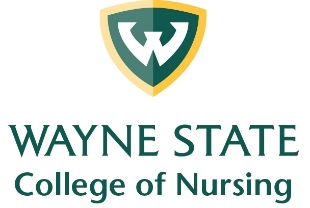 MSN to PHD PROGRAMBSN to PHD PROGRAMAn Academic Advisor is appointed by the Director of the PhD Program for each new doctoral student. The role of the Academic Advisor is to guide and mentor the student through all the departmental and University requirements until degree completion. The role of an advisor is important to the student’s success in completion of degree requirements.  Although all students have assigned advisors, students are encouraged to become acquainted with other faculty in the College of Nursing and the University and to assume the responsibility of seeking new or additional learning opportunities which will be of benefit to their academic and career goals.  Change of Advisor or Committee MembersPrior to defense and approval of the prospectus/proposal, changing advisors and/or committee members is handled within the College of Nursing. Students are expected to meet with their current advisor to discuss the rationale for the change, then meet with the new advisor. Once the change is agreed upon, the Director of the PhD Program must approve changes in advisor. It is the student's responsibility to submit the Change of Advisor form or the Change of Committee form to the Director of the PhD Program.  If there is a change in the Dissertation Committee or Advisor after approval of the prospectus, the Change in Committee form on the Graduate School website must be completed and submitted to the PhD Program Director and the Graduate School.Expectations of AdvisorMeet with student each semester to review course selections and update Plan of Work (if necessary) before student registers for the coming semester.  Conduct an Annual Written review and Benchmarks for Progression form, submit to the Director of the PhD Program by Sept. 30th. Each graduate student should have the experience of at least an annual one-on-one discussion with a faculty advisor at which the student’s academic progress and goals are discussed. The Annual Review ensures that every student benefits from regular monitoring of his or her progress toward the degree. The Graduate School requires written feedback to students and this is done by the Annual Review of Progress and Benchmarks forms. The review is signed by the student and the advisor and forwarded to the Director of the PhD Program for signature and filing in the student’s file in OSA. The Annual Review form can be found on https://nursing.wayne.edu/students/phd-student-annual-review.pdf The Benchmarks for Progression form can be found on https://nursing.wayne.edu/students/forms.php Please select the relevant form based on your PhD pathway (BSN to PhD or MSN to PhD).Assist the student in preparation of the Interim Plan of Work. In developing the Plan of Work, consideration should be given to the sequencing of courses, keeping in mind course pre-requisites, the residency requirement of two successive semesters (Spring/Summer may be excluded) of six graduate credits of course work, not dissertation, the Research and Teaching Residency requirements, and the Qualifying Examination process. The Interim Plan of Work should be developed the first semester and must be submitted to the Director of the PhD Program before the student has completed 12 credits, including transfer credits (end of first semester for a full-time MSN to PhD student).   Assist the student with the Final Plan of Work, which must be submitted to the Graduate School before the student completes 40 credits, including transfer credits. Interim Plans of Work are to be included with the Final Plan of Work when it is submitted to the Graduate School. Students will not be granted overrides for NUR 9990 or NUR 9991 without a Final Plan of Work on file with the Graduate School.  Serve as Convener of the student's Qualifying Examination Committee. Qualifying exams should be completed after 50 credits of coursework.    . Encourage student to submit his/her scholarship for presentation at conferences and for publication. PhD students should be helped to understand the culture of publishing in scholarly journals and scholarly presses.  Facilitate the PhD student in the preparation of NRSA and other grant proposals, abstracts and posters.  Give academic and personal encouragement to the student and be an academic role model for the student.  Provide information to the student about University services and scholarship opportunities. Offer guidance to the student in applying for external and University fellowships.  Assist the student in defining a dissertation topic and selecting a Dissertation Chair.  The Role of the Concentration Advisor  The Concentration (extra-departmental) Advisor is chosen to serve on the student’s Qualifying Examination and Dissertation Committees. He/She will have expertise in an area outside of nursing and be familiar with the standards for doctoral research. The Concentration Advisor brings a different perspective by virtue of his/her field, location or knowledge base.   Students may change concentration advisors, but changes require the approval of the Director of the PhD Program. It is the student's responsibility to submit a Change of Advisor form.EXPECTATIONS OF STUDENTSStudents develop as a scientist and scholar by participating in the PhD Student Forum, attending College of Nursing Office of Health Research seminars, preparing abstracts and posters for the College of Nursing Urban Health Research conference, attending and presenting research papers at professional meetings, such as the Midwest Nursing Research Society (MNRS) annual meeting, and participating in other scholarly opportunities.Students who receive financial aid assistance are expected to attend a minimum of two (2) College of Nursing Office of Health Research seminars each semester. Initiate meeting with their academic advisor each semester to discuss progress on satisfying the requirements of the Plan of Work (POW).  Identify concentration courses and concentration advisor and complete the Concentration Plan form with the assistance of the academic advisor.   Develop yearly goals for scholarship, in consultation with advisor.  Be responsible for preparing forms required for progress throughout the program.Initiate plan for Research Residency and Teaching Residency experiences.Complete all course work by the end of the second year by full-time MSN to PhD students, by the end of the first semester of the fourth year by full-time BSN to PhD students, and by the end of the third year by part-time MSN to PhD students.  The Proposal Defense should be accomplished by the end of the year following completion of course work. Complete all degree requirements by the end of year seven.The Interim Plan of Work  What is the purpose?Serves as a planning document. See course progression and curriculum options earlier in the Handbook and on the College of Nursing website: https://nursing.wayne.edu/phd/index.phpAnnual updates encourage review of progress and allow for changes in objectives.  What is included?  A listing of all didactic and research-related course work. The Final Plan of Work (POW) form may be used as the Interim POW by inserting “Interim” in the heading. It can be found in ePOW available to the faculty advisor.When is it prepared?  Within the first semester of the program The student and advisor prepare updates/revisions annually.   Who signs the Interim Plans of Work?  The student and the advisor sign the initial Interim Plan and each of the annual Interim Plans that update the first one. What is the filing procedure?  The Interim Plan of Work is submitted to the PhD Program Director.The Interim Plan of Work is retained in the student's file in the Office of Student Affairs.  The Final Plan of Work  What is included?A listing of all didactic and research-related course work taken or to be taken.   When is it prepared?  As early as possible but must be filed before the student has accumulated 40 credits (including transfer credits).   Submission of the Final Plan of Work is a requirement for attaining degree candidacy. Who signs the Final Plan of Work?  The student, the advisor, and the Director of the PhD Program sign the Final Plan of Work.  What is the filing procedure?  The Final Plan of Work is submitted to the Director of the PhD Program.   The Director of the PhD Program forwards the Final Plan of Work to the Graduate School for approval.  An approved Final Plan of Work is required for attaining doctoral degree candidacy.  For students receiving General Fund support, (i.e. an assistantship whereby the Graduate School pays the tuition rather than an account that might be for a grant or some other source), tuition payment will be made only for courses on the Plan of Work.Change in Plan of Work Any subsequent changes in the Plan must be approved by the advisor and submitted to the Director of the PhD Program for approval. A new Plan of Work will need to be filed if there are 2 or more changes. A Change of Plan of Work is not needed if the student is taking a course at a different time.  Directed Study  Independent study may be authorized for areas of interest not covered by courses scheduled at the time the student is completing course requirements.Before a Ph.D. student may register for a directed study, the student should complete the Doctor of Philosophy Petition and Authorization for Directed Study form at https://gradschool.wayne.edu/phd/phd_coursework_directed_study.pdf.  The student must obtain the advisor's approval, the signature of the Directed Study Instructor and the Director of the PhD Program. The Office of Student Affairs (OSA), 10 Cohn, 313 577-4119 will authorize registration by the student, once approval has been received.Transfer of Credit A student wishing to transfer graduate credit, earned at other institutions, toward the PhD degree should first consult with their advisor. A Transfer of Credit form, available at http://wayne.edu/gradschool/phd/forms, and the College of Nursing website: https://nursing.wayne.edu/current/resources.php is to be used. Transfer credit must be appropriate to the student's degree program and may not be used to reduce the minimum requirement of thirty credits that must be earned at WSU.  When to file the Transfer of Credit form  The Transfer of Credit form is completed along with the Final Plan of Work after completing 40 hours of coursework. Transfer Credit hours will only be transferred in upon completion of 30 credit hours at WSU.  Eligibility of Credits  A minimum grade of B is necessary to transfer credits   Credits graded B – (minus), P, or S will not be transferred.ACADEMIC REGULATIONSGRADING SCALEBasic Principles  Assistance | Student/faculty may contact the College of Nursing, Assistant Dean, Enrollment and Student Services and/or the Wayne State University Ombudsperson at any time for assistance with any problem associated with a grade decision or grade appeal.Timeliness of Appeals Process | Failure of the instructor or any appeal officer to respond within the designated time-frame of the formal appeal entitles the student to proceed to the next level of appeal. In no case should there be any assumption that a failure to respond at any level signifies a granting of the appeal. Failure of the student to adhere to the time-frames specified in the policy will result in the appeal process being nullified (the appeal will not be heard). Process | All steps of the formal grade appeal must be done in written format; no email correspondence is acceptable. Information submitted should be time stamped and dated as it is received.Academic Dishonesty | These policy guidelines do not apply to allegations of academic dishonesty. Academic dishonesty matters are addressed under the Student Code of Conduct.Patient safety | Students may be removed from a clinical course at any time in which the faculty or clinical agency staff identifies an issue that would constitute unsafe practice in the clinical setting that may jeopardize patient safety. Note that “days” are counted as Monday through Friday, excluding University holidays.APPEAL OF GRADEWhat Can be AppealedOnly the manner in which the grade was assigned can be appealed. Instructors are expected to evaluate student work according to sound academic standards. It is the instructor’s prerogative to assign grades in accordance with his/her academic/professional judgment. If the student believes the manner in which the grade was assigned was done in an unfair manner and the student is able to demonstrate that the unfair manner is based on one of the three criteria stated below, then the student may file an appeal pursuant to the process set forth below.  The student assumes the burden of proof in the appeals process.    Grounds for appeals are:  (1) the application of non-academic criteria in the grading process, as listed in the university’s non-discrimination/affirmative action statute:  race, color, sex (including gender identity), national origin, religion, age, sexual orientation, familial status, marital status, height, weight, disability, or veteran status; (2) sexual harassment or discrimination; or (3) evaluation of student work by criteria not directly reflective of performance relative to course requirements.  Grade Appeal ProcessPrior to implementing the formal appeal process, the student must discuss in person the disputed grade with the instructor of the course within ten days of notification of the grade. The faculty member will respond in writing with a copy to the student and the Assistant Dean, Enrollment and Student Services.  If the dispute remains unresolved, the student may then initiate a formal appeal.
All steps of the appeal process must be followed within the stated time-frame or the appeal process is nullified (will not be heard).   Steps to Initiate a Formal Grade AppealThe student must submit a written statement detailing his or her objections to the faculty response, along with supporting documentation, to the Assistant Dean of Faculty Affairs with copy to the Assistant Dean for Enrollment and Student Services. This statement must be submitted within 14 days following the response of the faculty member who assigned the grade. The Assistant Dean of Faculty Affairs must meet with the student and faculty member, either jointly or individually, within 14 days of receiving the appeal to attempt to resolve the issue.The student must be notified in writing of the Assistant Dean of Faculty Affairs’ decision within 21 days of receiving the student’s written appeal. As the Dean’s designee, the decision of the Assistant Dean of Faculty Affairs shall be the final decision at the College level.Provost Review. If, after your School/College appeal path is exhausted and you wish to continue with the grade appeal process, per the University Academic policy, you may request a Provost Review with 30 days of this decision.  The request should be submitted via the online form located at https://provost.wayne.edu/academic-policy.  For assistance with the appeal process, you may contact the Ombudsperson Laura Birnie-Lindemann at obudsoffice@wayne.edu/Steps to Initiate a Formal Appeal for an ExclusionThe student must submit a written statement to their Academic Services Officer (ASO) in the Office of Student Affairs (OSA) detailing the basis of the appeal, along with supporting documentation for the rationale that led up to the exclusion, within seven (7) business days (excluding holidays and university closure) following the date listed on the letter of exclusion. This letter of exclusion is sent via the Wayne State student email account.The student should include in the written statement the following:The reason (s) in detail for the rationale that led up to the exclusionA specific plan to remedy the reasons outlined above, e.g. reduction in work hours; hiring a babysitter for child care; moving back with parents; going to weekly tutoring; joining a study group etc.The ASO will then forward all materials to the Assistant Dean for Enrollment and Student Services, the Associate Dean for Academic and Clinical Affairs and the Chair of the Scholarship, Progression and Admission (SPA) Committee.The Committee will meet within 14 business days (excluding holidays and university closure) from the date on the exclusion letter. The committee will review the documents and forward recommendations with rationale to the Assistant Dean for Enrollment and Student Services, and the Associate Dean for Academic and Clinical Affairs. Recommendations by the SPA Committee regarding exclusions occurring in the Fall semester may be deferred to the start of the Winter semester.The Associate Dean for Academic and Clinical Affairs must meet with the student within 28-business days (excluding holidays and university closure) letter and after receiving the recommendations from the SPA Committee.Following the meeting with the student, the Associate Dean, Academic and Clinical Affairs may confer with others to arrive at a final decision. The student must be notified in writing of the Associate Dean, Academic and Clinical Affairs’ decision within seven (7) business days (excluding holidays and university closure) from the time of meeting with the student. As the Dean’s designee, the decision of the Associate Dean for Academic and Clinical Affairs shall be the final decision at the College level.Provost Review: If, after your School/College appeal path is exhausted and you wish to continue with the appeal process, per the University Academic policy, you may request a Provost Review within 30 days of this decision. The request should be submitted via the online form located at https://provost.wayne.edu/academic-policy. For assistance with the appeal process, you may contact the Ombudsperson Laura Birnie-Lindemann at ombudsoffice@wayne.edu.Once excluded from the program students are not eligible for readmission.See BSN Handbook for the causes for exclusion as there are separate policies for exclusion for unsafe behavior and grade appeals. NOTE:  Also review University Student Code of Conduct (later in the handbook)Students must obtain written consent for the courses listed below, each term they are registering for them. Each graduate faculty member will have a section number assigned to him/her that changes each semester. Register for the appropriate course registration number.  NUR 8990, Directed StudyCr. 1-8, Prereq: written consent of instructor and PhD Program Director; consent of advisor. Open only to doctoral students. Individually designed courses in nursing for doctoral students whose needs and interests are not met in scheduled classes.  An approved Doctor of Philosophy Petition and Authorization for Directed Study form (https://gradschool.wayne.edu/phd/phd_coursework_directed_study.pdf) must be on file in OSA prior to registration. The petition must be approved by the academic advisor and the Director of the PhD Program of the College before the Office of Student Affairs will authorize registration by the student.  Doctoral Dissertation Research With the attainment of candidacy, the student begins registration in the dissertation research courses: 9991, 9992, 9993 and 9994 (Doctoral Research and Direction I, II, III and IV, respectively). Students must enroll in these four courses in consecutive academic year semesters. A student is considered withdrawn from the Ph.D. program if he or she fails to register for one of the four consecutive semesters beginning with the term following the elevation to Ph.D. candidate. Ph.D. applicants will be permitted to register in NUR 9991, Doctoral Candidate Status I: Dissertation Research and Direction, during the semester in which they expect to take their Qualifying Examination if they submit to the Graduate School written approval from their advisor and graduate director.Upon the student’s successful completion of the Qualifying Examination, the program should submit the Recommendation for Candidacy Status to the Graduate School to permit the student to continue to NUR 9992.Students who do not complete the Qualifying Examination successfully cannot continue to NUR 9992. They may enroll in required coursework or in NUR 9990, Pre-Doctoral Candidacy Research, to meet any enrollment requirements. When they complete the Qualifying Examination successfully and the Recommendation for Candidacy Status has been approved by the Graduate School, students may continue to NUR 9992.If a student completes all four of the Doctoral Research and Direction courses but has not completed all the dissertation requirements, the student may register in Candidate Maintenance Status (9995) until their completion. The Maintenance Status allows students access to University resources – libraries, computer systems, laboratories and faculty advising. Students in Candidate Maintenance Status are required to register if they are using University resources during a semester or during the conduct of any study approved by the Wayne State University Institutional Review Board (IRB). They must be registered for the semester in which they defend the dissertation.During each of the four semesters, the Candidate is assessed tuition at a flat rate equivalent to 7.5 credits of graduate level tuition (i.e. one-fourth the cost of 30 graduate credits.)  The candidate maintenance fee is equivalent to the registration fee plus the omnibus fee for one graduate credit. All courses confer full-time registration status and are offered for S or U grades only. Registration for dissertation credits by students is blocked. In order to register for dissertation credits, Candidate Status, or Candidate Maintenance Status, students will need to obtain authorization to register by contacting the PhD Office of the Graduate School. phdstudents@wayne.edu Students may register for regular courses in the same semester they register in Candidate Status. Normal tuition for such course work will be assessed.  If a student finishes the dissertation before registering for all four semesters of Ph.D. Candidate Status, the student must complete payment of the tuition for the remaining semester(s) before his/her degree will be certified. In case of early completion, the student may use the spring/summer as one of the required semesters. Alternatively, the student may arrange multiple tuition payment within the final semester.    Supported students (Rumble Fellows, Graduate Professional Scholars, GTAs, GRAs and GSAs) will be allowed to receive support for only one semester’s Candidate Status tuition per semester. Students in the Candidate Maintenance Status are eligible for support (if they have not exceeded their six-year limit of support); the support mechanism will pay the Candidate Maintenance fee.  A student is considered withdrawn from the Ph.D. program if he or she fails to register for any of the required four consecutive semesters beginning with the term following the advancement to PhD Candidate. To return to the program after withdrawal for non-registration, the student must seek reinstatement from the Graduate School and pay Candidate Status tuition for all semesters missed, up to a maximum of four.  Verification of Student Status and Student’s Certification for Loan Deferments  The Registrar has indicated that a graduate student who has enrolled for all elections (including essay, thesis, or dissertation) still must register and pay for at least one essay, thesis, or dissertation credit until he/she graduates (maintenance status for PhD students).  Enrollment in Other Graduate Institutions  Students can elect courses in other Michigan graduate schools through the MIGS program and Dual Enrollment with the University of Michigan. Requests must be approved by the academic advisor, the Graduate Officer, WSU’s liaison official, the Office of Graduate Admissions, and the Graduate Official in the visited institution and both Registrars. Forms are available from Graduate Admissions.  Michigan Intercollegiate Graduate Studies (MIGS) ProgramThe Michigan Intercollegiate Graduate Studies (MIGS) Program enables graduate students of Michigan public institutions to take advantage of educational opportunities at other Michigan Public institutions offering graduate degrees. Any graduate student in good standing in a master’s, specialist or doctoral program at a member institution is eligible to participate with approval of the appropriate academic unit. Students on a MIGS enrollment pay tuition and other fees at the host institution. All credits earned under a MIGS enrollment are accepted by a student’s home institution as if offered by that institution. This type of enrollment is limited to one term for master’s or specialist degree student, or two terms for doctoral degree students. Students interested in this program should contact the Office of University Admissions for further information.   Dual Enrollment with the University of MichiganA student enrolled at either Wayne State University or the University of Michigan may elect a course or courses in the other institution if the course fits his/her program but is not available in his/her home institution. The student must have written approval of the department chairperson in his/her major area at the home college and the approval of his/her Dean. The election must also be approved by the department that offers the course. Students desiring to participate in Wayne State University - University of Michigan dual registration should obtain the necessary forms from the Office of the Registrar and pay the appropriate tuition at their home institution.GRADUATIONAlthough students may finish the requirements for the PhD degree at any time during the year, commencement ceremonies are held only twice a year in December and May. PhD students should contact the Graduate School and/or their advisor to make sure they can participate in the Commencement Exercises. The College usually holds a Convocation Ceremony in May and December. Information concerning Commencement can be found at http://commencement.wayne.edu/graduation.php An Application for Degree and appropriate fee must be submitted to the Graduate School by the deadline established by the University for the semester the student intends to graduate. If the student does not complete the requirements that term, he or she must notify the Graduate School and submit another application and fee by the deadline. Applications are through Academica. Instructions can be found here: http://reg.wayne.edu/students/graduation.phpInformation concerning Commencement announcements, caps and gowns, tickets, and other relevant information will be mailed to the degree candidate by the Commencement Office prior to the event.Candidates for advanced degrees are requested and expected to attend Commencement; however, diplomas will be mailed to those candidates unable to attend the ceremonies.Persons completing degree requirements during the Summer or Fall semester are invited and encouraged to attend the May Commencement ceremony.College of Nursing students are urged to attend the commencement ceremony to strengthen ties to the University and bring a sense of closure to their educational experience. PhD graduates will be called to the platform individually to receive their hoods and degrees.    Convocation  Convocation is a time for the College to more personally acknowledge the achievements of graduating students. The Convocation program includes a graduate and faculty march and individual introductions and congratulations. Information concerning the College of Nursing Convocation will be sent by the Office of Student Affairs to students who have submitted a degree application to the University by the appropriate deadline. May Convocation is usually held immediately following Commencement. December Convocation dates will be announced by the Office of Student Affairs.  IVERSITY STUDENT CODE OF CONDUCTCOLLEGE OF NURSING RESOURCESBulletin Boards  Bulletin boards throughout the College of Nursing are maintained to provide information to all nursing students. Bulletin boards for doctoral students are located outside and inside the Doctoral Student Lounge and the Office for Health Research on the third floor.  Mailboxes  Mailboxes are provided in the Doctoral Student Lounge, 323 Cohn, for all PhD students. Students are responsible to check their mailboxes for important notices.  Publications  The College publishes a number of informational pieces. These materials include: Urban Health, the annual report of the College of Nursing. Financial Assistance  Free Application for Federal Student Aid (FAFSA)FAFSA is the first application to be completed in order to apply for virtually all types of financial aid outside of the financial aid offered by the College of Nursing for higher education. This form is distributed and processed by the United States Department of Education. It is used in applying for all Federal Title IV student aid programs, including Pell Grants, Stafford Loans, and the campus-based programs. The FAFSA collects the information required to determine need and eligibility for financial aid. Application and information is found at http://www.fafsa.ed.gov. The FAFSA must be completed to be considered for any scholarship or loan.The College of Nursing administers a number of private scholarships and financial aid. Applications for these funds are reviewed annually and is determined based on the student’s plan of work. For further information, as well as deadlines for submission, contact Alicia Scheerhorn in the Office of Student Affairs (OSA), 10 Cohn, 313-577-4119, alicia.scheerhorn@wayne.edu.  College of Nursing: Scholarships and Loans   https://nursing.wayne.edu/students/financial Nurse Faculty Loan Program (NFLP) | The Nurse Faculty Loan Program provides for a loan up to $35,000 in any academic year. To be eligible applicants must be a full-time or part-time doctoral student in good standing and have no judgments or liens against them. NFLP loan applications are reviewed annually. Contact Alicia Scheerhorn in the Office of Student Affairs (OSA), 10 Cohn, 313 577-4119, alicia.scheerhorn@wayne.edu for further information.  Emergency Loans | The College of Nursing has limited emergency funds available for all students registered in the College. Loans are generally limited to a maximum of $500 per student per academic year. Funds are disbursed until all moneys are spent each year. Students are expected to repay the loans by the end of the semester so that money will be available for other students in need. Students must be registered in order to be eligible.  Wayne State University Scholarships, Fellowships, and Assistantships The Graduate School’s Scholarships and Fellowships Office offers graduate scholarships and fellowships. Information is accessible through their website: http://wayne.edu/gradschool/funding/ Graduate assistant positions are available in three categories: Graduate Teaching Assistants (GTAs), Graduate Student Assistants (GSAs) and Graduate Research Assistants (GRAs). Category definitions are available at the Graduate School Web Site: http://wayne.edu/gradschool/funding/assistantships/Other Awards  National Research Service Awards (NRSA)(Nurse Fellowship)http://grants.nih.gov/training/nrsa.htm   PhD students are strongly encouraged to apply for these Public Health Service research training grants. These grants are provided to individual nurses for predoctoral and postdoctoral research training in specified areas of nursing for periods of up to three years. Awards are contingent upon favorable review and availability of funds. Academic faculty advisors are expected to assist students to prepare NRSA applications. Applications are available online at:Sigma Theta Tau International (National and Local Chapters)https://www.sigmanursing.org/ American Nurses Associationhttp://www.nursingworld.org/    Michigan Nurses’ Associationhttp://www.minurses.org/about/michigan-nurses-foundation Midwest Nursing Research Societyhttp://mnrs.org American Heart Associationhttp://www.americanheart.org/presenter.jhtml?identifier=1200000  Blue Cross/Blue Shield of Michigan Foundationhttp://www.bcbsm.com/foundation/ The Jonas Foundationhttp://jonasphilanthropies.org/jonas-scholars/ The University’s Office of Scholarships and Financial Aid administers scholarships, grants, loans and emergency funds available to all University students and funds provided especially for College of Nursing students. https://wayne.edu/financial-aid/ STUDENT ORGANIZATIONSThere are over 400 groups representing a diversity of academic and professional fields, social and political concerns, recreation and student interests, are active on campus. Membership in a student organization provides an opportunity for self-development not always available in other areas of university life. Members learn leadership and organizational skills, meet new friends, and determine how to operate within the university governance system to effect change. The benefits can be real and long lasting. What you learn as a participant today may influence your ability to be a responsible citizen in an ever-changing world. Details are found in the Student Services section of this handbook.  The College of Nursing offers the following options for student involvement. All students are encouraged to take advantage of these organizations.  College of Nursing Council (CNC)The College of Nursing Council is composed of elected representatives of students and faculty. Its purpose is to reflect the concerns of the student members to the University and the larger community. All students are members of the College of Nursing Council. Students may serve on the following college committees. These committees are: Evaluation Committee; Faculty Appointment, Promotion & Tenure Committee; Salary Committee; Search Committee; PhD Program Committee; Committee on Diversity. Students interested in serving on any of these committees should contact the PhD Student Forum and the president of the College of Nursing Faculty Association.PhD Student ForumThe PhD Student Forum is an organization of nursing students in the PhD program. The goals and objectives are to provide students with opportunities within the group to air concerns, beliefs, and practices related to their educational experiences. Meetings are usually held monthly. Special events, such as Dissertation Defense receptions for students, and other social events may be sponsored by the group. All PhD nursing students are members by virtue of admission to the PhD program. National Student Nurses’ Association – WSU ChapterWSU Chapter of the National Student Nurses’ Association provides a means of   professional development for students and for direct participation by students in the continuing development of nursing. http://www.nsna.org/ Chi Eta Phi Sorority, Inc.Chi Eta Phi Sorority, Inc., is a national professional nurses’ organization with a focus on African American nursing issues. https://chietaphi.com/ Sigma Theta Tau - International Honor Society of NursingSigma Theta Tau, International Honor Society of Nursing, installed Lambda Chapter on the Wayne State University campus in 1953. Its purposes include recognition of superior scholastic achievement and leadership potential. Candidates for membership are elected annually from baccalaureate and graduate programs. http://nursing.wayne.edu/student-orgs/stti-lambda.php Alumni Association of the College of NursingThe Alumni Association of the College of Nursing is composed of graduates, faculty and former students of the College. This group is part of the general University Alumni Association, but has its own organization. Its purpose is to keep members in close touch with College activities and with professional developments, and to work for the welfare of the College of Nursing. The College of Nursing Alumni Association invites new graduates to become members. Membership is free. http://nursing.wayne.edu/alumni/index.php University Alumni AssociationThe University Alumni Association also has many benefits, such as discounts on car   rental service, member loan programs, insurance coverage, and many travel programs. You may contact the Alumni Office at Alumni House 441 Ferry Mall, 313-577-2300 or at http://www.alumni.wayne.edu for additional information.  Please see the university website for the most up to date information regarding the University Student Code of Conducthttps://doso.wayne.edu/pdf/student-code-of-conduct.pdfUniversity-authorized medical facilitiesEnrolled students experiencing an injury or non-personal illness (excludes personal illnesses such as, but not limited to, flu, cold/sinus, etc.) on campus or while attending class or participating in University-sponsored activities shall receive initial treatment at a University-authorized medical facility as noted below:Emergency issues:DMC – Detroit Receiving Hospital – ER4201 St Antoine St, Detroit, MI 48201(313) 745-3000Henry Ford Hospital System – Main Campus – ER2799 West Grand Blvd, Detroit, MI 48202(313) 916-2600Non-emergency Issues*:University Health Center5200 Anthony Wayne Dr., Suite 115, Detroit, MI 48202(313) 577-5041Henry Ford Medical Center – Harbortown3370 E Jefferson Ave, Detroit, MI 48207(313) 656-1600Only the initial treatment necessary for an injury or illness requiring immediate attention is covered by this policy. The student is responsible for any subsequent treatment.PROCEDUREStudent Responsibility ActionNotify Instructor/Administrator or Department of Public Safety of injury or illness immediately.Report to the appropriate University-authorized medical facility for initial treatment, as noted above.Complete the top portion of the Report of Injury (http://idrm.wayne.edu/risk/student-forms.php) form and sign bottom portion.If the student receives an invoice for initial service, student shall forward the invoice to the Office of Risk Management for payment review. For services/treatment beyond the initial visit, the student shall either self-pay directly to the provider or forward the invoice to the personal health insurance carrierIt is important to note that only the initial treatment for the actual injury is covered by the University. Any diagnostic testing, prescriptions or subsequent visits are the responsibility of the student.*Walk-ins should be no later than 3:00 p.m. for both clinics.Bloodborne Pathogen Exposure PlanAll students should use extreme caution in the care of their patients or research participants to avoid needle sticks and exposure to Bloodborne pathogens. All students will use Universal Precaution in all patient care settings.In the event of a needle stick or exposure to bloodborne pathogens:Students who are possibly exposed to bloodborne pathogens by way of needle sticks or exposure to human body fluids must report the exposure to their Dissertation Chair immediately. They should wash off or flush out exposure as soon as possible after it occurs according the guidelines provided by the ACE modules or the clinical agency."For students who are possibly exposed to bloodborne pathogens by way of needle sticks or exposure to human body fluids at off-campus sites, such as hospitals or community health settings, the following policy will apply:For exposures in a hospital or another agency with a policy covering possible exposure to bloodborne pathogens, the policy of the facility will be followed.For exposures in a setting where there is no policy on possible exposure to bloodborne pathogens, the student should either report immediately to University Health Center (UHC), 4K (7:30 a.m. -3:30 p.m.*) or Henry Ford Health Center-Harbortown Suite 100 (8:00a.m.-4:30p.m.*) located on Jefferson just west of Belle Isle or to their personal health care provider (at your own expense). If the injury occurs after the previously mentioned clinic’s operational hour, the student has the option to go to Detroit Receiving or Henry Ford Emergency Room for initial treatment. If the agency does not cover the cost of testing for students, students are responsible for the cost of testing beyond the initial treatment for exposure (health insurance may cover):HIV antibodyHepatitis B surface antibodyHepatitis C antibodyTesting for Viral Hemorrhagic Fevers (e.g. Ebola and Marburg fevers)Pregnancy test (for women)oved both of thUNIVERSITY RESOURCESThe following is an alphabetical list of services available to Wayne State University students. Unless otherwise noted, these services are provided on a voluntary, non-cost basis. All University phone numbers begin with 577 or 993; from on-campus phones, dial 7 or 3 and the last four digits of the number.Academic Success Center  |  Suite 1600 – Undergraduate Library  |  577-3165Free academic support is provided through group and individual tutoring, Supplemental Instruction, workshops, classes and individual meetings with professional Learning Specialists. If you are struggling in a course, stop by the Academic Success Center to learn more about free services.www.success.wayne.edu Athletics  |  Matthaei Physical Education Center  |  577-4295A diversified sports schedule provides college students and student athletes a wide choice of Intercollegiate, Intramural and Club Sports in which to participate.www.wsuathletics.comCampus Bookstore (Barnes & Noble)  |  82 W. Warren Ave  |  577-2436 The WSU bookstore sells new and used textbooks assigned in WSU courses as well as technical and reference books, special order books, school and office products, gift certificates, and university memorabilia. Used books are purchased by the bookstore throughout the term. Hours are 9 a.m.- 5:30 p.m. Monday through Friday except as posted.www.bookstore.wayne.edu Career Services  |  Suite 1001 – Faculty & Administration Bldg (FAB)  |  577-3390Career Services provides a variety of programs and services to assist students in attaining their career goals.  Career Development services can assist students with career exploration and the decision-making process.  Placement coordinators help students and alumni with their short-term and long-term employment goals. To help finance their education, students are able to find part-time jobs, either on or off campus, and full-time positions.  This office also coordinates college work-study positions.  Alumni may establish credential files or have resumes referred to employers who notify Career Services of job openings. www.careerservices.wayne.edu Cashier’s Office  |  Suite 1100 – Academic Admin. Bldg / Room 217 – Welcome Center  |  577-3650The Office accepts registration deposits, tuition payments, loan repayments, fees for copies of transcripts and disburses all University checks, including payroll and financial aid checks. Hours are 9 a.m. to 6 p.m. Monday through Thursday, 9 a.m. to 5 p.m. on Friday.www.wayne.edu/bursar/cashier/ Campus Health Center  |  Suite 115 - 5200 Anthony Wayne  |  577-5041The Campus Health Center (CHC) is a full-service primary care clinic that serves all currently enrolled Wayne State University (WSU) students.www.health.wayne.edu Computer & Information Technology (C&IT)  |  577-4778C&IT provides Wayne State students with a variety of services related to computing, including e-mail, Canvas (course software), Academica (used for registration, financial aid, etc.), and more.www.tech.wayne.edu Counseling & Psychological Services (CAPS)  |  Room 552 – Student Center  | 577-3398This service provides students with special opportunities for consultation about needs or concerns for which individualized help is desired. Any facet of experience which affects a student’s educational progress may be explored with the professional counseling staff.www.caps.wayne.edu Dean of Students Office  |  Room 301 – Student Center  |  577-1010The Dean of Students Office is committed to providing opportunities to enhance the collegiate experience, develop leadership skills and celebrate Warrior pride. Our office invites you to discover over 400 recognized student organizations, including our Campus Activities Team and Greek Life. Pursue your interests, participate in diverse programming and make the most of your WSU experience.www.doso.wayne.edu Dining Services Wayne State University offers a wide range of dining option ranging from traditional residential life style food courts with meal plans to chain restaurants like Starbucks and Panda Express.www.wayne.campusdish.com Educational Accessibility Services  |  Suite 1600 – Undergraduate Library  |  577-1851The Educational Accessibility Services Office is responsible for providing reasonable accommodations for students with disabilities on campus. Students can take advantage of consultation prior to University enrollment, priority registration, study rooms with adaptive equipment, alternative testing arrangements, scribes, interpreters, and information on community resources.www.eas.wayne.edu Office of Equal Opportunity  | Room 4324 Faculty & Administrative Bldg (FAB)  |  577-2280Wayne State University is an equal opportunity/affirmative action institution and is committed to a policy of non-discrimination and equal opportunity in all of its operations, employment opportunities, educational programs and related activities. This policy embraces all persons regardless of race, color, sex, national origin, religion, age, sexual orientation, marital status or disability and expressly forbids sexual harassment and discrimination. Inquiries regarding equal opportunity and affirmative action policies or complaints may be directed to the Office of Equal Opportunity.www.oeo.wayne.edu Grosberg Religious Center  |  6th Floor – Student CenterPromotes and facilitates interfaith cooperation among its various member organizations, and to enhance the religious aspects of community life on the Wayne State University campus.www.grosberg.wayne.edu Baptist Student Union 			780 Student Center 	577-3467Newman Catholic Center 		761 Student Center 	577-3462Episcopal/Lutheran Campus Ministry 	687 Student Center 	577-8305Hillel Foundation of Metro Detroit 	667 Student Center 	577-3459United Campus Christian Ministries 	687 Student Center 	577-3454	Religious ObservancesBecause of the extraordinary variety of religious affiliations of the University student body and staff, the Academic Calendar makes no provisions for religious holidays. However, it is University policy to respect the faith and religious obligations of the individual. Students with classes or examinations that conflict with their religious observances are expected to notify their instructors well in advance so that mutually agreeable alternatives may be worked out.Housing & Residential Life  |  Room 582 – Student Center   |  577-2116More than 900 apartments are provided for university students, faculty and staff in six university-owned buildings on campus.  Further information, including applications, descriptions and price information, may be obtained by calling or visiting the Housing Office.www.housing.wayne.edu Office of International Students and Scholars (OISS)  |  Room 416 – Welcome Center  |  577-3422OISS supports and enhances student’s educational, cultural and social experiences. They  collaborate with colleges, departments and the community to create and maintain an inclusive, global campus.www.oiss.wayne.edu Office of Multicultural Student Engagement (OMSE) |  Room 791 – Student Center  |  577-2312The Office of Multicultural Student Engagement (OMSE) seeks to cultivate a safe campus environment where we value, promote, and celebrate identities among all student who engage with our office, while intentionally offering initiatives that positively address and impact retention and graduation rates of students that arrive at WSU underrepresented and at risk.www.omse.wayne.edu Ombuds Office  |  Room 790 – Student Center Bldg  |  577-3487The Office of the University Ombudsperson exists to assist students; faculty and staff in solving University related problems. This office can help students by providing information and advice, and by facilitating communication.www.wayne.edu/ombuds Parking and Transportation Services  |  Room 257 – Welcome Center  |  577-2273Responsible to provide well-maintained, safe parking facilities and transportation for employees, students and visitors. The present parking system is comprised of eight structures and 44 surface lots. The current capacity of parking spaces at Wayne State University is approximately 13,000.www.parking.wayne.edu Public Safety – Wayne State Police Department  |  6050 Cass Ave  |  577-2222In case of emergency: dial 7-2222 at any of the many blue lights (mercury vapor) indicating an emergency phone or at any WSU phone. The department employs a force of 40 highly trained professionals who hold at least a baccalaureate degree and who serve the campus area around the clock. The Department also utilizes university students called Cadets who patrol the campus on foot during peak hours. Additional information about the Department of Public Safety is found on their web site.  Any suspicious activity, losses or other incidents deserving police attention are to be reported to Public Safety at 577-2222.www.police.wayne.edu Recreation and Fitness Center, Mort Harris (RFC)  |  5210 Gullen Mall  |  577-2348The Mort Harris Recreation and Fitness Center is a state-of-the-art facility conveniently located in the heart of campus.  Highlights of the facility include a 30-foot-high climbing wall, two basketball/volleyball courts, and a 3-lane running/walking track.  The center offers a variety of classes and programs.  All currently registered students have a membership to the recreation center.www.rfc.wayne.edu Office of the Registrar  |  Welcome Center  |  577-3541Provide assistance in maintaining your academic record, registering for classes, or keeping you up to date with the most current information. You can also request official transcripts.www.reg.wayne.eduwww.classschedule.wayne.edu The South End – Student Newspaper  |  Room 369 – Student Center The South End is WSU’s official student-run campus newspaper. It accepts classified and display advertising as well as inserts. It provides news, sports, entertainment and special science and commentary sections in its daily publication. The paper is available free at over 40 locations on or near campus.www.thesouthend.wayne.edu Office of Student Financial Aid  |  Welcome Center  |  577-3378OSFA administers financial aid funds from federal, state, university and private sources. The funds help eligible students and their families pay the cost of attending Wayne State. To receive consideration for financial aid, complete the Free Application for Federal Student Aid (FAFSA) available in the OSFA lobby.www.finaid.wayne.edu Student Accounts Receiveable  |  4th Floor – Welcome Center  |  577-3653Accounts Receivable is responsible for addressing students' questions and concerns related to their student account activity and collecting outstanding tuition and/or loan balances. Fall/Winter hours are 8:30 a.m. to 6 p.m. Monday through Thursday, 8:30 a.m. to 5 p.m. on Friday.www.wayne.edu/bursar/accounts-receivable Student Center  |  5221 Gullen Mall  |  577-3444The Student Center and Program Activities Offices, located in 351 Student Center, Gullen Mall offers many services to the campus community as well as opportunities for involvement in student life. There are approximately 200 student organizations including groups related to academics/professions, social action, politics, sororities/fraternities, ethnicity, and religion, as well as student governments. The Service Center houses the university Lost and Found, rents lockers, sells bus tickets and International Student ID Cards, and more. The lower level hosts a number of activities.  Meeting rooms, fast food services, lounge space and ATM/banking services are available. Barnes and Noble operate a satellite convenience store on the main level. www.studentcenter.wayne.edu Student Printing/Copying/ScanningStudent printing and copying is available in multiple locations across campus, including libraries, labs and residence hall & apartment lobbies. This service is accessed by using money from a OneCard. Students can securely release documents directly to multifunction devices via built in touch screens or via the release stations on the single function devices.	www.onecard.wayne.edu/printing-copying Testing, Evaluation, and Research Services  |  Room 686 – Student Center  |  577-3400Testing is provided to students for qualifying examinations for WSU course selection, proficiency examinations, test-out options for the University General Education Requirements, credit by examinations via the College Level Examination Program, and more.www.testing.wayne.edu Theatre & Dance at Wayne  |  Box Office – 4743 Cass Ave  |  577-2972The department of Theatre runs three theatres, The Hilberry, The Bonstelle, and a Studio Theatre that offer a wide range of performances throughout the year. The box office is located in the lobby of the Hilberry Theatre (Cass and Hancock) and prices for performances are reduced for students. www.theatreanddanceatwayne.com Transfer Student Success Center  |  Suite 3101 – 5057 Woodward Ave  |  577-2487Transfer students are successful here because we provide individualized service. We create and provide opportunities for transfer students to easily access information and assistance in transitioning to Wayne State.www.wayne.edu/transfer University Advising Center (UAC)  |  Suite 1600 – Undergraduate Library  |  577-2680The University Advising Center provides academic advising to students in the College of Liberal Arts, the College of Science, the College of Fine, Performing & Communication Arts, the College of Urban, Labor and Metropolitan Affairs, as well as students in many pre-majors, including Pre-Nursing. Call for an appointment or walk-in hours. www.advising.wayne.edu University Library System  |  www.library.wayne.edu Offering a wide range of in-person and online solutions, University Libraries support the education, research and service missions of the University and its communities through comprehensive, high-quality resources, services and programs.Arthur Neef Law Library		Purdy/Kresge Library474 Gilmour Mall			5265 Cass Ave577-3925				577-4042Reuther Library 			Shiffman Medical Library5401 Cass Ave				320 E. Canfield St577-4024				577-1088Undergraduate Library5150 Anthony Wayne577-5121Office of Military and Veterans Academic Excellence  |  Suite 687 – Student Center  |  577-9180	This office assists veterans, eligible dependents/survivors, reservists and national guard members in obtaining educational benefits.  Specifically, students are aided in applying for Federal benefits outlined under Title 38, U.S.C., including: the Montgomery G.I. Bill (chapter 30), the Reserve G.I. Bill (chapter 1606), V.E.A.P.(chapter 32), Vocational rehabilitation (chapter 31), and the Survivors’/Dependents’ Educational Assistance (chapter 35).  All eligible students must officially request to use their educational benefits each semester.www.omvae.wayne.edu WSU OneCard  |  Suite 257 – Welcome Center  |  577-CARD (577-2273)The OneCard is an all-in-one, multipurpose identification and debit card. It provides students, faculty, staff, alumni and recognized affiliates access to a wide variety of campus services in a convenient, easy-to-use card. A OneCard offers safety, convenience and flexibility. Cardholders can add money to their account, turning their OneCard into a campus-wide debit card. The card can be used for parking, door access, copying and printing services, as well as food and bookstore purchases.www.onecard.wayne.eduADMINISTRATIONAreas of ResponsibilityDr. Kristina AaronAssistant Dean, Enrollment & Student ServicesOffice of Student Affairs
kaaron@wayne.eduAdministrative Responsibility for the Office of Student AffairsACADEMIC STAFFDr. Felicia GraceAcademic Services Officer IVfgrace@wayne.edu	Admission for CD2 & RNBSN ProgramsAdvisor to CD2 studentsAdvisor to BSN for Veterans pathway Advisor to RN to BSN studentsGraduation OfficerAmanda Palma
Academic Services Officer II
amandapalma@wayne.eduRecruiterAdvisor to Direct Admit for Freshmen - Workforce Diversity StudentsAlicia ScheerhornAcademic Services Officer II
alicia.scheerhorn@wayne.eduAdmission for MSN ProgramsAdmission for DNP ProgramAdmission for PhD Program NFLP AdvisorGregory Sikora MowersAcademic Services Officer IIsikora.mowers@wayne.eduAdmission for Traditional & CD2 BSN ProgramAdmission for Direct Admit for Freshmen ProgramAdvisor to Traditional BSN studentsAdvisor to Direct Admit for Freshmen studentsWayne State University PhD in NursingWayne State University PhD in NursingMSN-PhDPhD degree Focus: Research and Nursing KnowledgeBSN-PhDPhD degree Focus: Research and Nursing KnowledgeNursing Transfer Courses
Advisor approvedTotal 24 cr.Concentration coursesTo support the student’s research interest. Nine credits of concentration must be taken outside of the College of Nursing. Total 9 cr.Concentration coursesTo support the student’s research interest. Nine of the 15 credits of concentration must be taken outside of the College of Nursing.Total 15 cr.Domain of KnowledgeNUR 8011 Scientific Writing in Nursing 1 cr.NUR 8012 Philosophical Basis of Nursing 3 cr.
NUR 8020 Theoretically-Based Nursing Inquiry 3 cr.NUR 8210 Health and Health Disparities 3 cr.NUR 8014 Health Interventions 3 cr.If needed: 7222 or 8630 Policy courseTotal 13 cr. Domain of KnowledgeNUR 8630 Conceptual Methodologies in Health Policy Leadership, and Ethics 3 cr.NUR 8011 Scientific Writing in Nursing 1 cr.
NUR 7105 Theoretical Foundations of Nursing 3 cr.NUR 8012 Philosophical Basis of Nursing 3 cr.NUR 8020 Theoretically-Based Nursing Inquiry 3 cr.NUR 8210 Health and Health Disparities 3 cr.NUR 8014 Health Interventions 3 cr.Total  19 cr.Research and StatisticsGS 0900  - Responsible Conduct of ResearchNUR 8040 Research Methods: Quantitative 3 cr.NUR 8060 Research Methods: Qualitative 3 cr.NUR 8610 Statistical Analysis I 3 cr.NUR 8612 Statistical Analysis II 3 cr.Advanced Research Methods Elective  3 cr.Total 15 cr.Research and StatisticsGS 0900  - Responsible Conduct of ResearchNUR 7000 Statistics in Nursing OR EER 7630Health for Nursing 3 cr.
NUR 7015 Research for Evidence-Based Advanced Nursing Practice I 3 cr.
NUR 8040 Research Methods: Quantitative 3 cr.
NUR 8060 Research Methods: Qualitative 3 cr.NUR 8610 Statistical Analysis I 3 cr.NUR 8612 Statistical Analysis II 3 cr.Advanced Research Methods Elective 3 cr.NUR 8990 Pilot Research Study I   3 cr.NUR 8990 Pilot Research Study II  3 cr.Total 27 cr.Residency (PhD requirement of 1 yr. of residence = six graduate credits in course work, not dissertation, over two successive semesters. Spring/Summer Semester may be excluded.)Research Residency (2 semesters for MSN, 1 semester BSN)Teaching Residency (1 semester)
Qualifying Examination (Completion of at least 50 credits of graduate level courses, as stated on the student’s approved plan of work.
Candidacy (Qualifying Examination passed & Dissertation Committee approved. Proposal defense (Students will need to complete all coursework as well as the research residencies and BSN pilot study before defending the proposal.)Residency (PhD requirement of 1 yr. of residence = six graduate credits in course work, not dissertation, over two successive semesters. Spring/Summer Semester may be excluded.)Research Residency (2 semesters for MSN, 1 semester BSN)Teaching Residency (1 semester)
Qualifying Examination (Completion of at least 50 credits of graduate level courses, as stated on the student’s approved plan of work.
Candidacy (Qualifying Examination passed & Dissertation Committee approved. Proposal defense (Students will need to complete all coursework as well as the research residencies and BSN pilot study before defending the proposal.)NUR 9991Doctoral Candidate Status I: Dissertation Research and Direction       7.5 cr.NUR 9992 Doctoral Candidate Status II: Dissertation Research and Direction     7.5 cr.NUR 9993 Doctoral Candidate Status III: Dissertation Research and Direction    7.5 cr.NUR 9994 - Doctoral Candidate Status IV: Dissertation Research and Direction  7.5 cr.Dissertation Colloquia (2 semesters) Dissertation                                                                                                   Total  30 cr                                                                                                                             Program Minimum Total is 90 credits.                              NUR 9991Doctoral Candidate Status I: Dissertation Research and Direction       7.5 cr.NUR 9992 Doctoral Candidate Status II: Dissertation Research and Direction     7.5 cr.NUR 9993 Doctoral Candidate Status III: Dissertation Research and Direction    7.5 cr.NUR 9994 - Doctoral Candidate Status IV: Dissertation Research and Direction  7.5 cr.Dissertation Colloquia (2 semesters) Dissertation                                                                                                   Total  30 cr                                                                                                                             Program Minimum Total is 90 credits.                              MSN Program Total 91 cr. BSN Program Total 91 cr. YearFallCr.WinterCr.Spring /SummerCr.0Transfer 24 Graduate CreditsTransfer 24 Graduate CreditsTransfer 24 Graduate CreditsTransfer 24 Graduate CreditsTransfer 24 Graduate CreditsTransfer 24 Graduate Credits18011 Scientific Writing in   Nursing8012 Philosophical Basis of Nursing8610 Applied Statistical Analysis I8060 Qualitative MethodsGS 0900  - Responsible Conduct of Research1 33308040 Quantitative Methods8612 Applied Statistical Analysis IIConcentration 1**Research Residency 1Final POW filed3330If needed 7222 Policy 1109 *28210 Health & Health Disparities8014 Health Interventions Concentration 2** Research Residency 233308020 Theory-Guided Nursing InquiryConcentration 3Advanced Methods Elective** Qualifying Examination after 50 graduate hours completed33 302993 9991 Dissertation  Dissertation Colloquia Teaching Residency7.59992 Dissertation Dissertation Colloquia7.59993/9994 DissertationDissertation Colloquia7.5/7.59995 Dissertation Maintenance*****0YearFallCr.WinterCr.Spring /SummerCr.0Transfer 24 Graduate CreditsTransfer 24 Graduate CreditsTransfer 24 Graduate CreditsTransfer 24 Graduate CreditsTransfer 24 Graduate CreditsTransfer 24 Graduate Credits18011 Scientific Writing in Nursing8012 Philosophical Basis of Nursing8060 Qualitative Research MethodsGS 0900  - Responsible Conduct of Research13308040 Quantitative Research MethodsConcentration 1**Final POW filed 3 3Research Residency 17222 Policy if needed176 *28210 Health Determinants & Health Disparities8610 Applied Statistical Analysis I338612 Applied Statistical Analysis IIConcentration 2**33Research Residency 2266 38014 Health InterventionsAdvanced Methods Elective**Teaching Residency3308020 Theoretically-Based Nursing InquiryConcentration 3**Qualifying Examination3309991 Defense of Dissertation Proposal7.53667.549992 Dissertation  Dissertation Colloquia7.59993 Dissertation Dissertation Colloquia7.59994 DissertationDissertation Colloquia7.59995 Dissertation Maintenance*****0YearFallCr.WinterCr.Spring /SummerCr.17105 Theoretical Foundations of Nursing7015 Research for EBP I*7000 Statistics OR EER 7630* Fundamentals of Statistics8011 Scientific Writing in NursingGS 0900  - Responsible Conduct of Research33-4318630 Health Policy, Leadership, Ethics*8040 Quantitative MethodsConcentration 1**333110-119 ***28060 Qualitative Methods8012 Philosophical Basis of Nursing8610 Applied Statistical Analysis IResearch Residency 13330Concentration 2**          Concentration 3**8612 Applied Statistical Analysis IIFinal POW filed 333029938210 Health Disparities8014 Health Interventions Concentration 4**3338020 Theory-Guided Nursing InquiryAdvanced Methods Elective**8990 Pilot Research Study Part 1333Qualifying Examination after 50 graduate hours3 99 4Concentration 5**8990 Pilot Research Study  Part 2 9990 Dissertation Proposal330-29991 Dissertation  Dissertation Seminar 1Teaching Residency7.546 -859992 Dissertation  Dissertation Colloquia7.59993/9994 Dissertation  Dissertation Colloquia7.5/7.569995 Dissertation Maintenance****0YearFallCr.WinterCr.Spring /SummerCr.17105 Theoretical Foundations of Nursing8011 Scientific Writing in Nursing7000 Statistics OR EER 7630* Fundamentals of StatisticsGS 0900  - Responsible Conduct of Research3138630 Health Policy, Leadership, Ethics*7015 Research for EBP I*33-476-7***28012 Philosophical Basis of Nursing8610 Applied Statistical Analysis I338040 Quantitative Research Methods8612 Applied Statistical Analysis II336638210 Health Determinants & Disparities8060 Qualitative Research MethodsResearch Residency 330Concentration 1          Concentration 2Final POW filed330664 Concentration 38990 Pilot Research Study  Part 133Concentration 48990 Pilot Research Study Part 233Qualifying Examination after 50 graduate hours6658014 Health InterventionsConcentration 5338020 Theoretically-Based Nursing InquiryAdvanced Methods ElectiveProposal Development/Defense339991Proposal defense7.56669992 Dissertation ProposalDissertation ColloquiaTeaching Residency7.59993 Dissertation  Dissertation Colloquia7.599947.579995 - Maintenance if neededMust be finished by end of this semesterExtension would be requiredBenchmark (Year 1: 24 [transfer] – 43 credit hours)YesNoNotesAttend doctoral student orientationBegin coursework in accordance with plan of workSelect cognate courses that support area of inquirySubmit Interim Plan of Work, signed by advisor, to Doctoral Program Director before 12 credit hours (including transfer credits)Meet with academic advisor (at least once each term)Identify / negotiate faculty & student mentorsSubmit individual pre-doctoral fellowship application or grant proposal by the end of the 1st year of full-time studyAttend College of Nursing Research Seminars and Research DayCo-author or author & submit 1 manuscript for publicationParticipate on College of Nursing or University committeesAttend Midwest Nursing Research Society (MNRS) conferenceSubmit a Final Plan of Work signed by advisor, to CON PhD Program Director before completing 40 credit hours (including transfer credits) http://wayne.edu/gradschool/phd/forms/Complete annual review form with advisor by September 30th (attach a copy of this form)Benchmark (Year 2: 43 – 61 credit hours)YesNoNotesMake continued progress in courseworkWork with faculty mentor in focused research as a member of a research team as part of Research ResidencyResubmit individual pre-doctoral fellowship application or grant proposal, if appropriateMeet with academic advisor (at least once each term)Identify qualifying exam committee members with advisorParticipate on College of Nursing or University committeesAttend College of Nursing Research SeminarsPresent at College of Nursing Research DaySubmit an abstract for a presentation at a regional or national research conference (e.g. MNRS)Take Qualifying Exam (≥ 50 credit hours)Establish dissertation chair & dissertation committee membersApply for PhD Candidacy statusCo-author or author & submit 2nd manuscript for publicationComplete annual review form with advisor by September 30th (attach a copy of this form)Benchmark (Year 3: 61 – 91 credit hours)YesNoNotesRegister for NUR 9991 - 9994 Dissertation credits according to Plan of Work Complete two terms of Research Residency, if not already doneComplete Teaching ResidencyMeet with dissertation advisor as often as negotiatedAttend College of Nursing Research SeminarsPresent at College of Nursing Research DayParticipate on College of Nursing or University committeesPresent at a regional, national, or international research conferenceCo-author or author & submit 3rd manuscript for publicationComplete / submit proposal draft(s) for dissertation committee reviewSchedule dissertation proposal defense (must complete Research Residencies prior to defense)Defend dissertation proposalObtain IRB approval for dissertation researchAttend bi-weekly Dissertation Colloquia Collect dissertation dataComplete / submit dissertation draft(s) for dissertation committee reviewExplore post-doctoral study options & apply Schedule dissertation defensePresent public defense of dissertationEAT CAKE and Celebrate!Benchmark (Year >3: Up to and beyond 91 credits)YesNoNotesRegister for NUR 9991 - 9994 Dissertation credits according to Plan of Work if not already doneComplete two semesters of Research Residency, if not already doneComplete Teaching Residency if not already doneMeet with dissertation advisor as often as negotiatedAttend College of Nursing Research SeminarsPresent at College of Nursing Research Day if not already doneParticipate on College of Nursing or University committeesPresent at a regional, national, or international research conference if not already doneCo-author or author & submit 3rd manuscript for publication if not already doneComplete / submit proposal draft(s) for dissertation committee review if not already doneSchedule dissertation proposal defense (must complete Research Residencies prior to defense) if not already doneDefend dissertation proposal if not already doneObtain IRB approval for dissertation research if not already doneAttend bi-weekly Dissertation Colloquia if not already doneCollect dissertation data if not already doneComplete / submit dissertation draft(s) for dissertation committee review if not already doneExplore post-doctoral study options & apply if not already doneSchedule dissertation defense if not already donePresent public defense of dissertation if not already doneEAT CAKE and Celebrate!Benchmark (Year 1: 0- 20 credit hours)YesNoNotesAttended doctoral student orientationBegin coursework in accordance with plan of work.Submit Interim Plan of Work, signed by advisor, to Doctoral Program Director < 12 credit hours (including transfer credits) Meet with academic advisor (at least once each term)Identify/negotiate faculty & student mentorsAttend College of Nursing Research Seminars and Research DayParticipate in College of Nursing or University CommitteesComplete annual review form with advisor by September 30th (attach a copy of this form) Benchmark (Year 2: 20 – 39 credit hours)YesNoNotesMake continued progress in coursework Select cognate courses that support area of inquiry Submit individual pre-doctoral fellowship application / grant proposal / other funding source by the end of the 2nd year of full-time study Attend Midwest Nursing Research Society (MNRS) conference Work with a faculty mentor in focused research as a member of a research team as part of one semester of Research Residency.Meet with academic advisor (at least once each term) Submit a Final Plan of Work signed by advisor, to CON PhD Program Director before completing 40 credit hours (including transfer credits) wayne.edu/gradschool/phd/plan_of_work.doc Identify qualifying exam committee members with advisorParticipate on College of Nursing or University committeesAttend College of Nursing Research Seminars Present at College of Nursing Research DaySubmit and abstract for a presentation at regional or national research conference (e.g. MNRS)Co-author or author & submit 1 manuscript for publicationComplete annual review form with advisor by September 30th (attach a copy of this form) Benchmark (Year 3: 40 – 59 credit hours)YesNoNotesComplete or continue with coursework Complete one semesters of research residency, if not already done.Begin work on Pilot Study Resubmit individual pre-doctoral fellowship application/grant proposal/or other funding source if appropriateTake Qualifying Exam (> 50 credit hours)Attend College of Nursing Research SeminarsPresent at College of Nursing Research DayParticipate in College of Nursing or University committeesPresent at regional or national research conference (e.g. MNRS)Co-author or author & submit 1 additional manuscript for publicationComplete annual review form with advisor by September 30th (attach a copy of this form) Benchmark (Year 4: 60 – 70 credit hours)YesNoNotesComplete pilot study if not already done Complete teaching residency, if not already done.Establish dissertation chair & dissertation committee membersApply for PhD Candidacy statusMeet with dissertation advisor as often as negotiatedComplete/ submit proposal draft(s) for dissertation committee reviewSchedule dissertation proposal defense (must complete Research Residencies prior to defense)Register for NUR 9991 according to Plan of WorkAttend bi-weekly Dissertation Colloquia upon successful completion of proposal defenseAttend College of Nursing Research SeminarsPresent at College of Nursing Research DayParticipate on College of Nursing or University committeesPresent at a regional, national, or international research conferenceCo-author or author & submit 3rd manuscript for publicationComplete annual review form with advisor by September 30th (attach a copy of this form)Benchmark (Year 5: 71 – 91 credit hours)YesNoNotesComplete or continue with coursework Complete pilot study if not already doneComplete teaching residency, if not already done.Defend dissertation proposalObtain HIC approval for dissertation researchRegister for NUR 9992-9994 Dissertation credits according to Plan of WorkCollect dissertation dataComplete/ submit dissertation drafts(s) for dissertation committee reviewExplore post-doctoral study options & apply (if career goal is to be an academic or researcher)Schedule dissertation defensePresent public defense of dissertationEAT CAKE and CELEBRATE!Regulation TopicPhDEnrollment Regulations1.  During course work, students must be enrolled each semester during the academic year (i.e., Fall and Winter) while in the PhD program, unless they have an approved leave of absence on file. Students may request a leave of absence with their academic advisor and must complete the appropriate paperwork. PhD students who fail to enroll in both Fall OR Winter semester of a given academic year and who do not have a leave of absence form on file will be reviewed by the PhD Program Committee and may be excluded from the program. 2. After achieving candidacy (once qualifying examination is passed), students must enroll and register for 9991, 9992, 9993, 9994 in each of the next four academic semesters. Students who have not graduated by the end of 9994 must register for 9995, maintenance status, in order to continue in the program. The Graduate School considers registering for 9995 as a “full time” status.Progression in Non-clinical coursesPhD students must maintain an overall GPA average of B (3.00) in order to progress in the program. B- is an acceptable grade as long as the student maintains a GPA average of B (3.00) in PhD course work. The GPA cannot be below a 3.00 for more than one semester. There is no limit in the number of B- grades the student receives, as long as, the student maintains a 3.00 average or above. Progression in Clinical CourseNone/Not applicableCourse Repeating A student must repeat a graduate course in which a grade of C+, C, or F is earned in a non-clinical course.An individual course may be repeated only once. No more than two courses may be repeated.The original grade for the course will remain on the student's transcript, but only the grade received in repetition of the course will be used in computation of the student's  grade point averageStudents will receive University financial aid for one repeat of a course.A student must complete a “Request to Repeat a Graduate Course” form, which is available on the CON website at www.nursing.wayne.edu. The completed form should be signed by their advisor, and submitted to the Director of the PhD Program for approval.WF or F gradesStudents who earn a WF or F (74% or below)  are at risk for exclusion from the program. Although a grade of WF or F does not result in an automatic exclusion from the program, the student's overall performance in the program (e.g., grades, attainment of benchmarks to date) will be reviewed by the PhD Program Committee.Exclusion PoliciesPhD students will be excluded from the program for one of the following reasons:Failure to enroll for Fall OR Winter semester during an academic year. Students must enroll in one of the two semesters during an academic year unless a leave of absence form is on file. Failure to maintain an overall GPA of 3.0 for more than one semester.Students who receive a third C+, C or F in a course.Academic or nonacademic misconduct as defined by WSU.Grade/Exclusion AppealsGrade Appeal Only the manner in which the grade was assigned can be appealed. The student assumes the burden of proof in the appeals process. Three grounds for grade appeals exist:1.  The application of non-academic criteria in the grading process, as listed in the university’s non-discrimination/affirmative action statute: race, color, sex (including gender identity), national origin, religion, age, sexual orientation, familial status, marital status, height, weight, disability, or veteran status;2.  Sexual harassment or discrimination; or 3. Evaluation of student work by criteria not directly reflective of performance relative to course requirements.A student who disputes the final grade awarded for any of the above reasons should follow the steps outlined in the grade appeal process.Exclusion Appeal:Students must contact the College of Nursing, Assistant Dean of Enrollment and Student Affairs for the steps in the appeal process for program exclusion within ten (10) days of oral notice or postmark of written notice of exclusion. Academic and Non-Academic Misconduct Appeals:All reports and student appeals for academic and non-academic misconduct should follow the university code of conduct policies.Progression to Candidacy RequirementsRequirements for Progression to Candidacy include the following:The Final Plan of Work approved by the Graduate SchoolCompletion of at least 50 credit hours of didactic coursework.Satisfactory completion of the Qualifying Exam (written and oral)The Candidacy form is signed by the committee at the same time as the Report on Doctor of Philosophy Oral Examination and then forwarded to the PhD Program Director for final signature.Establishment of the dissertation advisory committee — its membership may change until the time the prospectus is submittedTwo dissertation committee members must have regular graduate status.TimelinePhD Students have a seven (7) year time limit to complete all requirements for the PhD degree. The seven-year period begins with the end of the semester during which the student was admitted to doctoral study and was taking course work toward meeting the requirements for the degree.Note: A leave of absence does not stop the time allowed for completing the PhD degree. Students whose seven (7) year time limit is expiring may be considered for an extension. Students must submit a request for extension, along with a letter of support from their Dissertation Chair, to the PhD Program committee 6 months prior to their expiration date. Students may be considered for a time extension provided that the Qualifying Examination has been successfully completed, the proposal has been successfully defended, and paperwork for study approval has been submitted to the IRB for review, and the Prospectus has received Graduate School approval prior to the time extension request. Subsequent extensions will not be considered in the absence of substantial progress during the previous year.A student whose time limit has expired is regarded by the requisite committee as automatically terminated from the program unless the department submits an appropriately justified request for a time extension to the Graduate School and that request is approved.Revalidation of Courses The PhD committee reserves the right of revalidation of over-age (10 years) credits.Credits earned at other institutions may require revalidation at the time of WSU admission. In revalidation cases, the advisor and the student must set a terminal date for completion of all degree requirements, including such additional requirements as may be prescribed to revalidate the over-age credits.Residency requirementsA minimum of thirty (30) semester hours, excluding dissertation, must be earned at WSU.One year of residency is required and is met by completing at least six graduate credits in course work in each of two consecutive semesters, exclusive of dissertation credit hours.Graduation requirementsDegree Granting RequirementsCandidates for the PhD in Nursing must complete a minimum of 90 credits beyond the baccalaureate degree with a cumulative grade point average of 3.0 or better. All course work must be completed in accordance with the academic procedures of the College of Nursing as well as those governing the Graduate School graduate scholarships and degrees. Letter GradePercentage (%)   A94 – 100    A-92 – 93   B+89 – 91   B83 – 88   B-81 – 82   C+79 – 80   C75 – 78   F74 and below